___________________________________________________________________________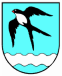 ___________________________________________________________________________SLUŽBENO GLASILOOPĆINE LASINJAS A D R Ž A JOPĆINSKO VIJEĆE                                                                              Str. - Polugodišnji izvještaj o izvršenju Proračuna Općine Lasinja za 2021.    godinu ............................................................................................................  3 -  Zaključak o prihvaćanju izvješća o radu općinskog načelnika za     razdoblje 1.01. – 30.06.2021. godine ................................................................. 41 - Odluka o raspoređivanju sredstava za redovito financiranje političke    aktivnosti u razdoblju lipanj – prosinac 2021.godine ............................................. 41  - Zaključak o dopuni jedinstvene baze podataka nerazvrstanih cesta    na području Općine Lasinja ..............................................................................  42 -  Odluka o pristupanju izradi Programa zaštite divljači na području     Općine Lasinja ................................................................................................  49OPĆINSKI NAČELNIK                                                                               -  Odluka o  imenovanju privremenog zamjenika općinskog načelnika ......................  50-   Odluka o  imenovanju općinskog vatrogasnog zapovjednika ................................  50-   Polugodišnje izvješće o radu općinskog načelnika Općine Lasinja    za razdoblje 1.01. – 30.06.2021. godine ..........................................................  51Na temelju članka 108. i  109. Zakona o proračunu (Narodne novine br. 87/08, 136/12 i 15/15.), članka 16. Pravilnika o polugodišnjem i godišnjem izvještaju o izvršenju proračuna (Narodne novine br. 24/13, 102/17 i 01/20.) i na temelju članka 34. Statuta Općine Lasinja (Glasnik  Općine Lasinja br. 1/18, 1/20 i 1/21), Općinsko vijeće Općine Lasinja na 04. redovnoj sjednici održanoj dana 20.10.2021. godine, donijelo je    POLUGODIŠNJI IZVJEŠTAJ O IZVRŠENJU PRORAČUNAOPĆINE LASINJA ZA 2021. GODINUČlanak 1. Polugodišnji izvještaj o izvršenju proračuna Općine Lasinja za 2021. godinu sastoji se od:općeg dijela proračuna koji čini Račun prihoda i rashoda i Račun financiranja na razini odjeljka ekonomske klasifikacije,posebnog dijela proračuna po organizacijskoj i programskoj klasifikaciji te razini odjeljka ekonomske klasifikacije,izvještaja o zaduživanju na domaćem i stranom tržištu novca i kapitala,izvještaja o korištenju proračunske zalihe,izvještaja o danim jamstvima i izdacima po jamstvima,obrazloženja ostvarenja prihoda i primitaka, rashoda i izdataka,izvješće o stanju nenaplaćenih potraživanja za općinske prihode,izvješće o stanju nepodmirenih dospjelih općinskih obveza,izvješće o stanju potencijalnih obveza po osnovi sudskih postupaka,izvještaj o provedbi plana razvojnih programa.I. OPĆI DIOČlanak 2.Opći dio proračuna čine Račun prihoda i rashoda i Račun financiranja koji prikazuju prihode i primitke te rashode i izdatke na razini razreda ekonomske klasifikacije kako slijedi: Izvještaj o izvršenju proračuna za razdoblje 01.01 – 30.06.2021. godineČlanak  3.Račun prihoda i rashoda iskazuje se prema ekonomskoj klasifikaciji, izvorima financiranja i funkcijskoj klasifikaciji. Tablica 1. Prihodi i rashodi prema ekonomskoj klasifikaciji od 01.01.- 30.06.2021. godineTablica 2. Prihodi i rashodi prema izvorima financiranja od 01.01.- 30.06.2021. godineTablica 3. Rashodi prema funkcijskoj klasifikaciji od 01.01.- 30.06.2021. godineČlanak 4.Račun financiranja iskazuje se prema ekonomskoj klasifikaciji i prema izvorima financiranja.Tablica 4. Račun financiranja prema ekonomskoj klasifikaciji od 01.01. – 30.06.2021. godine   Tablica 5. Račun financiranja prema izvorima financiranja od 01.01. – 30.06.2021. godine II. POSEBNI DIOČlanak 5.Rashodi i izdaci proračuna raspoređeni su u posebnom dijelu prema organizacijskoj i programskoj klasifikaciji  i izvršeni su kako slijedi:Tablica 1. Izvršenje proračuna prema organizacijskoj klasifikaciji od 01.01. – 30.06.2021. godine Tablica 2. Izvršenje proračuna prema programskoj klasifikaciji od 01.01.- 30.06.2021. godineIII. IZVJEŠTAJ O ZADUŽIVANJU NA DOMAĆEM I STRANOM TRŽIŠTU NOVCA I KAPITALAČlanak 6.Zaduživanje jedinica lokalne i područne (regionalne) samouprave regulirano je Zakonom o proračunu (NN br. 87/08, 136/12 i 15/15.) i Pravilnikom o postupku zaduživanja te davanja jamstava i suglasnosti jedinica lokalne i područne (regionalne) samouprave (NN br. 55/09 i 139/10). Pod zaduživanjem se podrazumijeva uzimanje kredita, zajmova i izdavanje vrijednosnih papira.U prvom polugodištu 2021. godini Općina Lasinja redovno je otplaćivala dugoročni kredit od Privredne banke Zagreb. Izvještajem o zaduživanju na domaćem i stranom tržištu novca i kapitala dobiva se detaljan pregled zaduživanja u izvještajnom razdoblju po vrsti instrumenta, valutnoj, kamatnoj i ročnoj strukturi.DUGOROČNI KREDIT – UGOVOR PRIVREDNA BANKA  ZAGREB D.D.Općina Lasinja je prema primljenoj suglasnosti Ministarstva financija od 20.07.2020. godine zaključila  Ugovor o kreditu URBROJ: 3-20-9 s Privrednom bankom Zagreb d.d., dana 29.07.2020. godine, na iznos od (1.299. 711,12 kn). Sredstva su korištena za podmirenje financijskih obveza -  rashoda za dva projekta: 1. kapitalni projekt K100018 Rekonstrukcija ceste i izgradnja nogostupa u sklopu nerazvrstane ceste NC LA 11 Lasinja, ul. Sv. Florijana.  2. kapitalni projekt K100022 – Rekonstrukcija sportskih terena „Lastavica“ Lasinja. Projekti su sufinancirani  kapitalnim pomoćima iz Državnog proračuna temeljem prijenosa EU sredstava. Kredit je odobren na 5 godina bez počeka (do 28.02. 2026. godine) s počekom otplate glavnice, koja počinje teći od 31.03.2021. godine. Rate kredita dospijevaju mjesečno, te su tijekom 2021. godine otplaćene četiri rate u iznosu od 33.314,08 kuna (rata kredita iznosi 8.328,52 kn),  izvršena je prijevremena otplata dijela kredita po Odluci od 18.02.2021. u iznosu od 800.000,00 kn. Ostatak iznosa za otplatu su preostale rate prema otplatnom planu u iznosu od (466.397,04 kn). Ispunjenje i plaćanje ugovornih obveza na dan dospijeća tražbine direktno će se teretiti multivalutni transakcijski račun, a godišnje iznosi (99.942,24 kn). Kamatna stopa iznosi 2,13% godišnje, promjenjiva je, temeljena je Načelima za utvrđivanje kamatnih stopa te načina i dinamike obračuna kamate po kreditima i depozitima PBZ – d.d. Otplaćene su kamate u iznosu od 19.495,65 kuna, naplaćena je naknada u iznosu 2% ili (16.000,00 kn) za prijevremenu otplatu dijela kredita.KRATKOROČNI KREDIT – DODATAK UGOVORA -  DOPUŠTENO PREKORAČNJE PO TRANSAKCIJSKOM RAČUNU – PRIVREDNA BANKA ZAGREB D.D.Općina Lasinja je temeljem suglasnosti Općinskog vijeća za zaduženje kod Kreditora, sklopila Dodatak Ugovora o kratkoročnom kreditu – dopušteno prekoračenje po transakcijskom računu sa Privrednom bankom Zagreb – dioničko društvo, Zagreb, Radnička cesta 50, dana 20.07.2020. godine, za financiranje tekuće likvidnosti tj. premošćivanje jaza nastalog zbog različite dinamike priljeva sredstava i dospijeća obveza, do iznosa (500.000,00 kn). Uvidom u financijsko stanje na dan 30.06.2021. godine, kratkoročni kredit i dopušteno prekoračenje po transakcijskom računu nije bilo potrebe koristiti, zbog ostvarenja svih zakonskih prihoda i primitaka, te podmirenja svih zakonskih dospjelih obveza, rezultat su racionalnog postupanja sa rashodima u poslovanju i dinamike izvršavanja poslova redovne djelatnosti.Ugovor je sklopljen do 31.07.2021.g. kada će biti izvršen u cijelosti povrat kratkoročnog kredita i korištenje prekoračenja po transakcijskom računu.Na iskorišteni iznos kredita, počevši od prvog dana korištenja kredita obračunava se redovna kamata po stopi u visini 1,80% godišnje, fiksna. Naknada za obradu zahtjeva iznosi 0,15 % ili (750,00 kn) od iznosa kredita, naknada za odobrenje kredita u visini 0,60 %  ili (3.000,00 kn) od iznosa kredita, te naknada za rezervaciju sredstava u visini 0,125 % od iznosa kredita, plaća se kvartalno unaprijed minimalno (500,00 kn).Na dan 30.06.2021. godine, dopušteno prekoračenje  nije korišteno, plaćena je naknada za obradu zahtjeva (0,15%)  u iznosu od (750,00 kn), naknada za odobrenje i korištenje kredita (0,60%) u iznosu od (3.000,00 kn), te naknada za rezervaciju sredstava u iznosu od (2.000,00 kn). Redovna kamata na korišteno prekoračenje (2,15%)  nije naplaćena jer nije bilo korištenja. IV. IZVJEŠTAJ O KORIŠTENJU PRORAČUNSKE ZALIHEČlanak 7.Sredstva proračunske zalihe sukladno članku 56. Zakona o proračunu (NN br. 87/08, 136/12 i 15/15.) mogu se koristiti za nepredviđene namjene, za koje u proračunu nisu osigurana sredstva ili za namjene za koje se tijekom godine pokaže da za njih nisu utvrđena dovoljna sredstva jer ih pri planiranju proračuna nije bilo moguće predvidjeti. Sredstva proračunske zalihe koriste se za financiranje rashoda nastalih pri otklanjanju posljedica elementarnih nepogoda, epidemija, ekoloških katastrofa ili izvanrednih događaja i ostalih nepredviđenih nesreća, te za druge nepredviđene rashode tijekom godine. Sredstva proračunske zalihe mogu iznositi najviše 0,50 posto planiranih proračunskih prihoda bez primitaka. Sukladno Zakonu, člankom 15. Odluke o izvršavanju Proračuna Općine Lasinja za 2021. godinu (Glasnik Općine Lasinja broj 6/2020.) u Proračunu Općine Lasinja za 2021. godinu planirana su sredstva proračunske zalihe u iznosu od (15.000,00 kn). Općina Lasinja u tijeku  2021. godine nije koristila sredstva proračunske zalihe, te nije bila obvezna izvješćivati predstavničko tijelo.V. IZVJEŠTAJ O DANIM JAMSTVIMA I IZDACIMA PO JAMSTVIMAČlanak 8.Prema Zakonu o proračunu (NN br. 87/08, 136/12 i 15/15.) temeljem članka 91., stavka 1. i 2., jedinica lokalne i područne (regionalne) samouprave može davati jamstvo jedinici lokalne samouprave na svom području uz suglasnost Vlade, pravnoj osobi u većinskom izravnom ili neizravnom vlasništvu jedinice lokalne i područne (regionalne) samouprave i ustanovi čiji je osnivač za ispunjenje obveza pravne osobe i ustanove, uz suglasnost ministra financija. Općina Lasinja u 2021. godini nije davala jamstva, te nema evidentiranih izdataka po jamstvima.VI. OBRAZLOŽENJE OSTVARENJA PRIHODA I PRIMITAKA, RASHODA I IZDATAKAČlanak 9.Prema članku 12. Pravilnika o polugodišnjem i godišnjem izvještaju o izvršenju proračuna (NN br. 24/13, 102/17 i 01/20.) Obrazloženje ostvarenih prihoda i primitaka, rashoda i izdataka dopunjuje podatke iz Računa prihoda i rashoda i Računa financiranja na opisni, brojčani, grafički ili kombinirani način posebice obrazlaganjem odstupanja izvršenja u odnosu na plan. Obrazloženje također sadrži stanje nenaplaćenih potraživanja za općinske prihode, stanje nepodmirenih dospjelih općinskih obveza, stanje potencijalnih obveza po osnovi sudskih postupaka  i obrazloženje izvršenja programa iz posebnog dijela proračuna s ciljevima koji su ostvareni provedbom programa i pokazateljima uspješnosti realizacije tih ciljeva.Prema polugodišnjem izvještaju o izvršenju proračuna Općine Lasinja za 2021. godinu prihodi i primici te rashodi i izdaci izvršeni su na sljedeći način:Proračun Općine Lasinja u prvim izmjenama i dopunama planiran je u visini 8.750.000,00 kn. Ukupni prihodi poslovanja u 2021. godini planirani su u iznosu od 7.489.033,72 kn, realizirani su u visini 2.473.341,91 kn što je 33,07% planiranog iznosa. Ukupni rashodi poslovanja su planirani su u iznosu 4.600.000,00 kn, realizirani su u visini 1.954.644,33 kn što je 42,49% od planiranog. Prihodi od prodaje nefinancijske imovine planirani su u iznosu od 9.000,00 kn, a realizirani su u iznosu 28.237,80 kuna ili 313,75%. Rashodi za nabavu nefinancijske imovine planirani su u iznosu od 3.200.000,00 kn, a realizirani u iznosu od 83..517,92 kn, što je 2,61% u odnosu na plan. Izdaci za financijsku imovinu i otplate zajmova planirani su u iznosu od 950.000,00 kn, a realizirano je 833.314,08 kn što je 87,72% od plana. Ukupni prihodi za 2021. godinu planirani su u iznosu manjem od planiranih rashoda zbog prenesenog viška prihoda iz prethodne godine u iznosu od (+1.260.966,28 kn). RAČUN PRIHODA I RASHODAUkupni prihodi Prihodi od poreza realizirani su u iznosu od 967.649,87 kn, što je 53,73% u odnosu na plan, u ukupnoj strukturi prihoda čine 38,69%. Prihodi od poreza i prireza više ne obuhvaćaju model financiranja temeljem fiskalnog izravnanja koji je bio na snazi od 01.01.2018. – 31.12.2020. godine, umjesto fiskalnog izravnanja, primamo sredstva od pomoći iz državnog proračuna temeljem Odluke o izvršavanju državnog proračuna, kompenzacijska mjera mjesečno (114.194,54 kn),a polugodišnje (685.167,24 kn). Općina Lasinja realizirala je 2021. godine pomoći u iznosu od 994.467,46 kn što je 22,74% u odnosu na plan, a u ukupnoj strukturi prihoda čine 39,76%. Iznos se odnosi na pomoći iz državnog proračuna, kompenzacijska mjera (685.167,24 kn), pomoći za program predškolskog odgoja u iznosu od (540,00 kn), tekuće pomoći iz županijskog proračuna za održane lokalne izbore (58.760,22 kn), te kapitalna pomoć od Karlovačke županije za sanaciju štete od razornog potresa 50% od odobrenog iznosa (250.000,00 kn), odobreni nam je maksimalno dozvoljeni iznos sanacije štete od potresa ukupno (500.000,00 kn).Prihodi od imovine realizirani su u iznosi od (256.538,96 kn), što je 40,18% u odnosu na plan, a u strukturi prihoda čine 10,25%. Prihodi od financijske imovine ostvareno je (142,58 kn), od depozita po viđenju i zateznih kamata, prihodi od nefinancijske imovine naknada za koncesije (223.687,05 kn), prihodi od zakupa i iznajmljivanja imovine (18.280,80 kn), naknada za korištenje nefinancijske imovine, spomenička renta (1,35 kn), naknada za zadržavanje nezakonito izgrađene zgrade (8.523,59 kn), prihodi od ukopa, korištenja mrtvačnice, dozvola za izvođenje radova na groblju  (5.895,00 kn), naknada za promjenu namjene poljoprivrednog u građevinsko zemljište (8,59 kn).Prihodi od upravnih i administrativnih pristojbi te pristojbi po posebnim propisima i naknadama ostvareni su u apsolutnom iznosu od (254.685,62 kn),  te 38,30% u odnosu na plan, od toga su upravne i administrativne pristojbe (191,64 kn), prihodi  po posebnim propisima (71.529,15 kn), vodni doprinos (435,27 kn), doprinosi za šume (65.743,61 kn), ostali nespomenuti prihodi po posebnim propisima, isporuka toplinske energije (5.350,27 kn), te komunalni doprinosi (23.448,60 kn), komunalna naknada (153.578,50 kn), grobna naknada (5.937,73 kn).Ukupni rashodiRashodi za zaposlene u ukupnoj strukturi izvršenih rashoda čine 12,16%, odnosno (349.044,25 kn) što je 47,11% izvršenja u odnosu na plan. Rashode za zaposlene čine plaća, ostali rashodi za zaposlene te doprinosi na plaću. Općina Lasinja je u 2021. godini imala je sedam zaposlenih.Materijalni rashodi u ukupnoj strukturi rashoda čine 21,26% te su najizdašniji rashod poslovanja. Realizirani su u iznosu od (610.380,48 kn) što je 35,36% od plana. Materijalne rashode čine naknade troškova zaposlenima (5.312,70 kn), naknade za prijevoz na posao, stručno usavršavanje zaposlenika, rashodi za materijal i energiju (147.694,89 kn), rashodi za usluge (257.061,34 kn), te ostali nespomenuti rashodi poslovanja (200.311,55 kn), od toga naknade za rad predstavničkih i izvršnih tijela, povjerenstva i sl. (165.134,11 kn), premije osiguranja (12.433,36 kn), reprezentacija (15.605,96 kn), pristojbe i naknade (1.230,45 kn), te ostali nespomenuti rashodi poslovanja (5.907,67 kn).Financijski rashodi realizirani su u visini (37.432,02 kn) što je 62,44% od plana. Financijske rashode čine kamate za primljene zajmove i kredite (7.803,86 kn), bankarske usluge i usluge platnog prometa te ostali nespomenuti financijski rashodi (29.628,16 kn).Subvencije su realizirane u iznosu od (67.313,95 kn) što je 38,69% od plana. Subvencije su isplaćivane trovačkom društvu Autotransport Karlovac d.d. za subvencije prijevoza učenika srednjih škola (63.563,95 kn) i subvencije za razvoj poljoprivredne proizvodnje – umjetno osjemenjivanje krava (3.750,00 kn).Naknade građanima i kućanstvima u novcu realizirane su u iznosu od (287.351,92 kn) što je 37,94% od plana. Naknade su isplaćivane kao pomoći i tekuće donacije za novorođenu djecu (5.000,00 kn), pomoć u troškovima stanovanja za podmirenje električne energije (2.000,00 kn) sufinanciranje smještaja djece u učeničke domove (18.600,00 kn), naknada troškova prehrane učenika osnovne škole (11.591,73 kn), sufinanciranje cijene boravka djece u dječjim vrtićima do 3. godine (81.000,00 kn) te sufinanciranje programa predškolskog odgoja – dopuna ekonomske cijene za zaposlene dvije odgajateljice i jedna kuharica-spremačica u našem dječjem vrtiću „Bambi“ Lasinja (162.269,13 kn), po ugovoru o djelu za medicinsku zaštitu djece u dječjem vrtiću Bambi isplaćeno je (6.891,06 kn)Ostali rashodi realizirani su u iznosu (603.121,71 kn) što je 52,84% od plana. Ostali rashodi obuhvaćaju tekuće donacije u iznosu od (162.003,74 kn) vjerskim zajednicama, udrugama i političkim strankama, sportskim društvima, udruga branitelja, za kulturu, za djelatnost Crvenog križa, za gorsku službu spašavanja i dr. kapitalne donacije (373.358,12 kn), od toga vatrogasnoj zajednici za nabavu opreme  (41.004,00 kn), za opremanje ordinacije opće medicine – nabava PC računala u iznosu od (8.237,80 kn), za OŠ Lasinja – izrada projekta, nabava motorne kosilice i otkup građevinske čestice (15.634,05 kn), te naknada i sanaciju štete uzrokovane prirodnim katastrofama nastale od razornog potresa od 29.12.2020.g. /nabava opreme i materijala, za izvršene usluge popravka, servisa, zamjena opreme, troškove rada stručnog povjerenstva, za radove na sanaciji objekata i infrastrukture, te dodjele novčane pomoći za obnovu nekretnina korisnicima koji su podnijeli zahtjeve, a koje je povjerenstvo ocijenilo kao osnovano / isplaćeno je ukupno (308.482,27 kn) za koje su nam doznačena sredstva od Karlovačke županije, za sanaciju vodovodnog sustava i troškove servisa telemetrijske opreme – vodovodu Lasinja isplaćeno je (67.759,85 kn).Rashodi za nabavu proizvedene dugotrajne imovine u strukturi ukupnih rashoda čine 2,90% što je u apsolutnom iznosu (83.517,92 kn) odnosno 2,68% od plana. Rashode za nabavu proizvedene dugotrajne imovine čine ulaganje u građevinske objekte, za otkup nekretnine Banski Kovačevac (45.000,00 kn), rashodi za nabavu postrojenja i opreme (17.792,92 kn) nabavljena su dva nova uredska računala i jedan projektor sa stalkom, rashodi za nematerijalnu proizvedenu imovinu (20.725,00 kn) obuhvaćeni su rashodi za izradu projekta Sustava upravljanja imovinom Općine Lasinja, izrada projekta i popisa dokumentarnog gradiva (13.575,00 kn), izrada Glavnog projekta za cestu i nogostup s oborinskom odvodnjom u ulici Svetog Antuna po okončanoj situaciji iznos (5.900,00 kn), te izrada procjene ugroženosti i projekta sustava video nadzora javnih površina Lasinja (1.250,00 kn).RAČUN ZADUŽIVANJA/FINANCIRANJAPrimici od financijske imovine i zaduživanja:Općina Lasinja prilikom izrade prvog rebalansa Proračuna Općine Lasinja za 2021. godinu nije planirala primitke od zaduživanja i nije bilo izvršenja.Izdaci za financijsku imovinu i otplate zajmova:U 2021. godini Općina Lasinja otplatila je četiri dospjele mjesečne rate dugoročnog kredita odobrenog od Privredne banke d.d.  Zagreb u iznosu od (33.314,08 kn) i prijevremeno izvršila otplatu u jednokatnom iznosu od (800.000,00 kn). Rate dospijevaju mjesečno i iznose (8.328,52 kn), otplata traje do 28.02.2026. godine.Izvješće o stanju nenaplaćenih potraživanja za općinske prihodeU prvom polugodištu tekuće  2021. godine Općina Lasinja evidentira ukupna nenaplaćena potraživanja u iznosu od (500.131,55 kn).Izvješće o stanju nepodmirenih dospjelih  općinskih obvezaU prvom polugodištu tekuće 2021. godine Općina Lasinja evidentira ukupne obveze u iznosu (654.548,89 kn), dospjele nepodmirene obveze iznose ukupno (11.300,00 kn), a nedospjele obveze iznose ukupno (643.248,89 kn). Dospjele nepodmirene općinske obveze su zbog kasnije dostave računa sa stanjem 30.06.2021. godine.Izvješće o stanju potencijalnih obveza po osnovi sudskih postupakaU prvom polugodištu tekuće 2021. godine Općina Lasinja nema evidentiranih potencijalnih obveza po osnovi sudskih postupaka.Posebni dio polugodišnjeg izvještaja o izvršenju proračuna Općine Lasinja za 2021. godinu prema programskoj klasifikacijiUkupni rashodi i izdaci izvršeni su u iznosu od 2.871.476,33 kn što je 32,82% u odnosu na plan. Rashodi i izdaci prikazani su u programima kako slijedi:RAZDJEL 001: JEDINSTVENI UPRAVNI ODJELProgram: Javna uprava i administracijaU okviru ovog programa realizirano je (709.956,71) kn što je 38,68% u odnosu na plan. Program obuhvaća aktivnosti: rashodi za zaposlene (330.089,04 kn), naknada troškova zaposlenima (5.312,70 kn), rashodi za materijal i energiju (90.183,44 kn), rashodi za usluge (154.695,11 kn), ostali nespomenuti rashodi poslovanja (31.346,28 kn), ostali financijski rashodi (35.537,22 kn), rashodi za nabavu proizvedene dugotrajne imovine (17.792,92 kn), ulaganja na građevinskim objektima (45.000,00 kn).OPĆI CILJ: Provođenje redovnih aktivnosti i poslova utvrđenih Pravilnikom o unutarnjem ustrojstvu je putem opisa i popisa poslova za 7 zaposlenika.POSEBNI CILJ: Povećanje efikasnosti izvršavanja Proračuna i namjenskog korištenja proračunskih sredstava.POKAZATELJ USPJEŠNOSTI: Zadovoljstvo mještana radom Jedinstvenog upravnog odjela, te povećanje stupnja uspješnosti provedbe operativnih ciljeva i zadataka.Program: Poticanje razvoja poljoprivredeU okviru ovog programa planirano je 34.800,00 kn,  utrošeno je (8.550,00 kn) što je 24,57% od plana. Sredstva su utrošena na sufinanciranje umjetnog osjemenjivanja goveda, te za druge poticaje i mjere razvoja.OPĆI CILJ: Osiguranje uvjeta za razvoj poljoprivrede na području Općine Lasinja.POSEBNI CILJ: Brži razvitak poljoprivrede i gospodarstva.POKAZATELJ USPJEŠNOSTI: Poticajne mjere za razvoj poljoprivrede i gospodarstva.Program: Socijalna zaštitaU okviru ovog programa planirano je 137.000,00 kn utrošeno je (15.237,80 kn) što je 11,12% u odnosu na plan. Ovaj program obuhvaća aktivnosti pomoći obiteljima, kućanstvima i socijalno nezbrinutima, pomoć za novorođenu djecu (5.000,00 kn) te pomoć u troškovima stanovanja (2.000,00 kn), kapitalne donacije neprofitnim organizacijama (8.237,80 kn).OPĆI CILJ: Pomoći za potrebe korisnicima koji nemaju dovoljno sredstava za podmirenje osnovnih životnih potreba .POSEBNI CILJ: Osigurati osnovne životne potrebe obiteljima slabijeg socijalnog stanja.POKAZATELJ USPJEŠNOSTI: Zadovoljstvo provedenim aktivnostima.Program: ŠkolstvoU okviru ovog programa planirano je 257.000,00 kn, a utrošeno je (110.429,73 kn) što je 42,97% od plana. U okviru ovog programa obuhvaćene su subvencije prijevoza na međužupanijskoj liniji D.Štefanki – Lasinja – Kupinečki Kraljevac (60.900,00 kn), te subvencija prijevoza učenicima srednjih škola na relaciji Lasinja – Banski Kovačevac – Karlovac (2.663,95 kn) sufinanciranje smještaja djece u učeničke domove (18.600,00 kn), naknade troškova prehrane za učenike osnovne škole (11.591,73 kn) za školu u prirodi (1.040,00 kn), kapitalne donacije školskim organizacijama (15.634,05 kn) za nabavu motorne kosilice, otkup građevinske čestice i izrada dokumentacije.OPĆI CILJ: Osiguranje višeg stupnja i standarda obrazovanja putem subvencija i pomoći obiteljima u podmirenju troškova.POSEBNI CILJ: Podizanje kvalitete odgoja i obrazovanja, te očuvanje tjelesnog i mentalnog zdravlja djece.POKAZATELJ USPJEŠNOSTI: Uspješno provedene aktivnosti.Program : Predškolski odgojU okviru ovog programa planirano je 630.000,00 kn, utrošeno je (253.991,35 kn) što je 40,32% od plana, a utrošeno je za sufinanciranje cijene boravka djece u ostalim dječjim vrtićima do tri godine  (81.000,00 kn), sufinanciranje programa odgoja – dopuna ekonomske cijene u našem novouređenom dječjem vrtiću „Bambi“ Lasinja za djecu stariju od tri godine, temeljem ugovora sa OŠ Lasinja financiranje se obavlja za rad dvije odgajateljice i jedne kuharice-spremačice, te zdravstveno-medicinska skrb, rad medicinske sestre po ugovoru isplaćeno je (169.160,19 kn), te nabava ostalog materijala i usluga (kemijsko čišćenje navlaka i plahta, nabava stalaža za kotlovnicu, dječjih igračaka za potrebe rada dječjeg vrtića „Bambi“ Lasinja (3.831,16 kn)OPĆI CILJ: Osiguranje uvjeta za provođenje redovnih programa predškolskog odgoja.POSEBNI CILJ: Uključivanje što većeg broja djece u programe kojima se osigurava odgoj, naobrazba, njega i zdravstvena zaštita djece predškolske dobi.POKAZATELJ USPJEŠNOSTI: Povećanje broja djece uključenih u redovne programe odgoja i predškolskog obrazovanja, te kvaliteta obavljanja redovne djelatnosti predškolske ustanove.Program: Promicanje kulturePutem ovog programa planirano je 155.000,00 kn, sklopljeni je ugovor na (50.000,00 kn) što je 32,26 % plana. Sredstva su planirana kao tekuće donacije kulturnom umjetničkom društvu Lasinja za financiranje programa javnih potreba u kulturi „Obnavljamo baštinu 2021“, Isplata je izvršena u visini 60%  ili (30.000,00 kn).OPĆI CILJ: Djelovanje i rad udruga u kulturi, te očuvanje kulturnog identiteta.POSEBNI CILJ: Razvoj i poticanje kvalitetnih i uspješnih programa u kulturi, unapređenje kulturnog i društvenog života, te prezentacija lokalne tradicijske baštine.POKAZATELJ USPJEŠNOSTI: Uključenost mladih osoba u programe za promicanje kulture i očuvanje kulturne baštine, obogaćivanje turističke ponude razvojem novih sadržaja i privlačenjem posjetitelja.Program: Razvoj sporta i rekreacijeU okviru ovog programa planirano je 239.000,00 kn, a utrošeno je (15.000,00 kn) što je 6,28% u odnosu na plan, tekuće donacije sportskim udrugama koje su podnijele zahtjev te redovito dostavljaju izvještaj o utrošenim sredstvima, isplate su izvršene u visini 60% ugovorenih sredstava u iznosu (9.000,00 kn).OPĆI CILJ: Promicanje sporta u svrhu očuvanja zdravljaPOSEBNI CILJ: Poticanje mladih sportaša, okupljanja građana i promicanje sporta.POKAZATELJ USPJEŠNOSTI: Povećanje broja članova uključenih u sportske organizacije, te povećanje broja osoba koje se bave sportom.Program: Prostorno uređenje i unapređenje stanovanjaU ovom programu planirano je 150.000,00 kn  utrošeno je (20.725,00 kn) što je 13,82% od plana. Sredstva su utrošena za izradu projekta Sustava upravljanja imovinom Općine Lasinja, izrada projekta i popisa dokumentarnog gradiva (13.575,00 kn), te izrada procjene ugroženosti i projekta sustava video nadzora javnih površina (1.250,00 kn), te za  izradu  glavnog projekta za cestu i nogostup s oborinskom odvodnjom u ulici Svetog Antuna (5.900,00 kn).OPĆI CILJ: Prostorno uređenje i planiranje Općine Lasinja.POSEBNI CILJ: Veća pokrivenost planskom dokumentacijom.POKAZATELJ USPJEŠNOSTI: Unapređenje stanovanja sukladno propisima i zahtjevima lokalne zajednice.Program: Razvoj civilnog društvaPutem ovog programa planirano je 41.000,00 kn, a  utrošeno je (35.000,00 kn) što je 85,37% od plana. U okviru programa su tekuće donacije vjerskim zajednicama (10.000,00 kn), tekuće donacije za udrugama branitelja (15.000,00 kn), ostale tekuće donacije (10.000,00 kn).OPĆI CILJ: Financiranje rada i djelovanja ostalih udruga i zajednica.POSEBNI CILJ: Poticanje djelovanja korisnih sadržaja, vjerskih zajednica, udruga branitelja, umirovljenika i turističkih zajednica .POKAZATELJ USPJEŠNOSTI: Unapređenje rada udruga, vjerskih zajednica i razvoja turizma.Program: Razvoj i upravljanje sustava vodoopskrbeU ovom programu je planirano 250.000,00 kn, realizirano je (67.759,85 kn) za troškove servisa telemetrijske opreme i sanaciju lokalnog vodovoda. OPĆI CILJ: Obavljanje vodoopskrbne djelatnosti.POSEBNI CILJ: Osigurati uvjete za kvalitetu života i stanovanja.POKAZATELJ USPJEŠNOSTI: Povećanje broja novih priključenja na objekte sustava vodoopskrbe.Program: Razvoj i sigurnost prometaU okviru ovog programa planirana su sredstva u iznosu od 2.050.000,00 kn, a nije bilo realizacije u prvom polugodištu 2021. godine.  OPĆI CILJ: Razvoj i sigurnost prometne infrastrukture.POSEBNI CILJ: Povećanje kvalitete i sigurnosti prometa.POKAZATELJ USPJEŠNOSTI: Kvaliteta i unapređenje prometne infrastrukture, povećanjem izgradnje, modernizacijom i rekonstrukcijom nerazvrstanih cesta.Program: Organiziranje i provođenje zaštite i spašavanjaU okviru ovog programa planirano je 752.000,00 kn, a  utrošeno je (404.695,91 kn) što je 53,82% od plana. Putem ovog programa provodi se aktivnost zaštite od požara. Zakonom o vatrogastvu (NN br. 139/04 – pročišćen tekst. 174/04, 38/09 i 80/10) propisano je da Općina s proračunom do 5.000.000,00 kn izdvaja 5% sredstava iz proračuna, a svakim povećanjem proračuna za 1.000.000,00 izdvajanje se smanjuje za 0,1%. Općina Lasinja u 2021. godini isplatila je (67.506,00 kn), za potrebe djelatnosti vatrogastva i djelovanja DVD.  U okviru aktivnosti Civilna zaštita i spašavanje isplaćeno je (5.000,00 kn) Gorskoj službi spašavanja. U okviru aktivnosti Djelatnost Crvenog križa planirani je  godišnji iznos (21.911,74 kn), a polugodišnji izvršeni iznos od (10.955,87 kn), te sanacija štete od razornog potresa /za nabavu materijala i opreme, za usluge servisa, popravka i zamjene opreme, za radove na sanaciji objekata i infrastrukture, za troškove rada stručnog povjerenstva i dodjele novčane pomoći za obnovu nekretnina podnositeljima zahtjeva koje je povjerenstvo ocijenilo osnovanim/ izvršeno je (308.482,27 kn) za koje primamo pomoć od Karlovačke županije.OPĆI CILJ: Organizacija financiranja planiranih djelatnosti i opremanje u svrhu efikasnije zaštite ljudi i imovine.POSEBNI CILJ: Osigurati uvjete za učinkovitu i uspješnu zaštitu i spašavanje ljudi i imovine.POKAZATELJ USPJEŠNOSTI: Unapređenje opremljenosti postrojbi civilne i vatrogasne zaštite, snaga za zaštitu i spašavanje, brzina i uspješnost hitnih intervencija.Projekt: Zaštita okolišaU okviru ovog programa planirano je 71.000,00 kn, a izvršeno (9.502,67 kn) za iznošenje i odvoz komunalnog otpada (6.045,04 kn) za zbrinjavanje komunalnog otpada (3.066,38 kn), te dimnjačarske i ekološke usluge (391,25 kn).OPĆI CILJ: Unapređenje kvalitete življenja, iskorištavanje otpada i smanjenje divljih odlagališta otpada.POSEBNI CILJ: Poboljšanje mjera za uklanjanje otpada, osiguranje kontejnera za selektivni otpad i njihovo zbrinjavanje.POKAZATELJ USPJEŠNOSTI: Povećanje reciklaže i odvajanje otpada po vrstama (papir, plastika, staklo, tekstil i dr.)VLASTITI POGON - Program: Komunalna djelatnostU okviru ovog programa planirano je 714.600,00 kn, a utrošeno je (161.625,26 kn) što je 22,62% u odnosu na plan. Program obuhvaća kapitalni projekt: održavanje groblja (18.955,21 kn), za plaću komunalnog radnika, kapitalni projekt: uređenje i opremanje groblja, nabava opreme za komunalno održavanje, ulaganja u javnu rasvjetu, tekući projekt: usluge tekućeg i investicijskog održavanja, tekući projekt: održavanja nerazvrstanih cesta (86.981,55 kn), tekući projekt: održavanja sustava javne rasvjete i energija (48.486,30 kn) i tekući projekt: uređenja okoliša i javnih (zelenih) površina (6.299,85 kn).OPĆI CILJ: Obavljanje komunalne djelatnosti.POSEBNI CILJ: Kontinuirano i kvalitetno obavljanje komunalne djelatnosti.POKAZATELJ USPJEŠNOSTI: Zadovoljstvo mještana uslugom, dužina uređenih nerazvrstanih cesta, stupanj čistoće javnih površina, funkcionalnost javne rasvjete, efikasnost zimske službe i dr. RAZDJEL 002: PREDSTAVNIČKO TIJELOProgram: Općinsko vijećeU okviru ovog programa planirano je 246.000,00 kn, a isplaćeno je (126.741,66 kn) što je 51,52% od plana. Naknade članovima Općinskog vijeća isplaćene su u iznosu od (19.524,41 kn) i naknade za rad članova Odbora i povjerenstava (1.225,01 kn), za financiranje političkih stanaka (2.750,00 kn), ostale naknade za provedbu lokalnih izbora  (103.242,24 kn).OPĆI CILJ: Efikasno obavljanje poslova i zadaća od lokalnog značaja, te razvoj demokratskog sustava.POSEBNI CILJ: Utvrđivanje i provođenje rada, ciljeva i razvoja Općine Lasinja.POKAZATELJ USPJEŠNOSTI: Uspješnost realizacije razvojnih programa, zadovoljstvo mještana, odaziv mještana na izbore.RAZDJEL 003: IZVRŠNO TIJELOProgram: Općinski načelnikU okviru ovog programa je planirano 132.000,00 kn, a isplaćeno je (41.142,45 kn) što je 31,17% od plana. Općinski načelnik kao izvršno tijelo jedinice lokalne samouprave obnaša dužnost volonterski te ostvaruje pravo na naknadu za rad. Naknade za rad Općinskog načelnika isplaćivane su mjesečno. Po provedenim novim lokalnim izborima od (16.05.2021.g.) izabrani je novi Općinski načelnik koji obnaša dužnost profesionalno.OPĆI CILJ: Obavljanje poslova i ostvarenje ciljeva od lokalnog značaja, upravljanje Općinom, izvršavanje proračuna Općine Lasinja.POSEBNI CILJ: Efikasno praćenje i kontrola izvršavanja proračuna i namjenskog korištenja proračunskih sredstava.POKAZATELJ USPJEŠNOSTI: Uspješnost realizacije svih programa utvrđenih proračunom. RAZDJEL 004: RAČUN ZADUŽIVANJA/FINANCIRANJAProgram: Otplata kreditaU okviru ovog programa planirano je 978.000,00 kn, a izvršeno je (841.117,94 kn), što je 86,00% u odnosu na plan. Kamate na primljene zajmove i kredite plaćene su iznosu od (7.803,86 kn), a glavnica po primljenom kreditu od kreditne institucije izvan javnog  sektora u iznosu od (833.314,08 kn). OPĆI CILJ: Redovito izvršavanje preuzetih obaveza po zaduživanju.POSEBNI CILJ: Ulaganje u objekte komunalne infrastrukture.POKAZATELJ USPJEŠNOSTI: Ušteda energije za javnu rasvjetu, povećanje energetske učinkovitosti.VII. IZVJEŠTAJ O PROVEDBI PLANA RAZVOJNIH PROGRAMAČlanak 10.Temeljem članka 108. i 110. Zakona o proračunu (NN br. 87/08, 136/12 i 15/15) polugodišnji izvještaj o izvršenju proračuna jedinice lokalne i područne (regionalne) samouprave sadrži i izvještaj o provedbi plana razvojnih programa. Izvještaj o provedbi plana razvojnih programa Općine Lasinja daje se u tablici u prilogu.            Članak 11.         Polugodišnji izvještaj o izvršenju Proračuna Općine Lasinja za 2021. godinu objavit će se na internetskim stranicama Općine Lasinja.Opći i posebni dio polugodišnjeg izvještaja o izvršenju Proračuna Općine Lasinja za 2021. godinu objaviti će se u Glasniku Općine Lasinja. KLASA:400-04/21-01/01URBROJ:2133/19-01-21-3Lasinja, 20. listopada 2021.                                                                                                                                     PREDSJEDNIK OPĆINSKOG VIJEĆA                                                                                                                                         Matija Prigorac, mag.educ.hist.__________________________________________________________________________________________________	Na temelju članka 34. Statuta Općine Lasinja („Glasnik Općine Lasinja“ br. 1/18, 1/20 i 1/21), Općinsko vijeće Općine Lasinja na 4. redovnoj sjednici održanoj dana 20. listopada 2021. godine, donijelo je Z A K L J U Č A Ko prihvaćanju Polugodišnjeg izvješća o radu Općinskog načelnikaOpćine Lasinja za razdoblje 1.01. -  30.06.2021. godineI.Prihvaća se Polugodišnje izvješće o radu Općinskog načelnika Općine Lasinja za razdoblje 1.01. - 30.06.2021. godine.	Izvješće općinskog načelnika iz prethodnog stavka sastavni je dio ovog Zaključka.II.	Ovaj Zaključak stupa na snagu prvog dana od dana donošenja, a objavit će se u Glasniku Općine Lasinja.KLASA:023-01/21-03/01URBROJ:2133/19-01-21-2Lasinja, 20. listopada 2021.                                                                               PREDSJEDNIK OPĆINSKOG VIJEĆA                                                                                  Matija Prigorac, mag.educ.hist.___________________________________________________________________Na temelju članka 10. stavka 3. Zakona o financiranju političkih aktivnosti, izborne promidžbe i referenduma („Narodne novine“ broj 29/19 i 98/19) te članka 34. Statuta Općine Lasinja (Glasnik Općine Lasinja broj 1/18, 1/20 i 1/21), Općinsko vijeće Općine Lasinja na 4. sjednici održanoj dana 20. listopada  2021. godine, donijelo jeO D L U K Uo raspoređivanju sredstava za redovito financiranje političkih aktivnosti u razdoblju lipanj – prosinac 2021. godineČlanak 1.Ovom Odlukom raspoređuju se novčana sredstava iz Proračuna Općine Lasinja za razdoblje od konstituiranja novog saziva Općinskog vijeća, odnosno od lipnja do prosinca 2021. godine, u svrhu redovitog godišnjeg financiranja političkih aktivnosti stranaka koje participiraju u Općinskom vijeću Općine Lasinja.Članak 2.	Proračunska sredstva iz članka 1. ove Odluke raspoređuju se na način, da se utvrdi jednaki iznos sredstava za ukupno 9 članova Općinskog vijeća Općine Lasinja tako da pojedinoj političkoj stranci, pripadaju sredstva razmjerno broju njezinih članova u trenutku konstituiranja Općinskog vijeća.	Sredstva će se rasporediti i političkoj stranci koja je na dopunskim izborima za člana Općinskog vijeća Općine Lasinja iz reda pripadnika srpske nacionalne manjine ostvarila pravo na jedno vijećničko mjesto.Članak 3.	 Za svakog člana Općinskog vijeća utvrđuje se iznos od 1.000,00 kn godišnje.          Za svakog člana Općinskog vijeća podzastupljenog spola pripada i pravo na naknadu u visini od 10% iznosa predviđenog po svakom članu Općinskog vijeća.  	Podzastupljenost spola u smislu stavka 3. ovog članka postoji ako je zastupljenost jednog spola u Općinskom vijeću Općine Lasinja niža od 40%.Članak 4.	Političkim strankama zastupljenim u Općinskom vijeću raspoređuju se sredstva osigurana u Proračunu Općine Lasinja za 2021. godinu u sljedećim iznosima:HRVATSKA DEMOKRATSKA ZAJEDNICA (HDZ) – 9 vijećničkih mjesta za razdoblje lipanj- prosinac 2021. godine = 5.250,00SOCIJALDEMOKRATSKA PARTIJA HRVATSKE (SDP) – 1 vijećničko mjesto za razdoblje listopad – prosinac 2021. godine = 250,00 kuna Članak 5.	Raspoređena novčana sredstva iz članka 2. ove Odluke doznačit će se na žiro račun političke stranke, tromjesečno u jednakim iznosima iz sredstava Proračuna Općine Lasinja za 2021. godinu.Članak 6.	Na internetskim stranicama Općine Lasinja, po završetku tekuće proračunske godine, a najkasnije do 1. ožujka 2022. godine, objaviti će se izvješće o iznosu raspoređenih i isplaćenih sredstava iz Proračuna Općine Lasinja.Članak 7.	Ova Odluka stupa na snagu osmog dana od dana objave u „Glasniku Općine Lasinja“.	     KLASA:021-05/21-02/23URBROJ:2133/19-01-21-1Lasinja, 20. listopada 2021.                                                                               PREDSJEDNIK OPĆINSKOG VIJEĆA                                                                                  Matija Prigorac, mag.educ.hist.___________________________________________________________________	Na temelju članka 34. Statuta Općine Lasinja („Glasnik Općine Lasinja“ broj 1/18, 1/20 i 1/21) Općinsko vijeće Općine Lasinja na 4. redovnoj sjednici održanoj dana 20. listopada 2021. godine, donijelo jeZAKLJUČAKo dopuni Jedinstvene baze podataka nerazvrstanih cesta na području Općine LasinjaI.	Ovim Zaključkom dopunjuje se Jedinstvena baza podataka nerazvrstanih cesta na području Općine Lasinja, sukladno Tablici koja se nalazi u privitku ovog Zaključka.II.         Jedinstvena baza podataka čini sastavni dio Odluke o nerazvrstanim cestama („Glasnik Općine Lasinja“ broj 7/13).III.	Ovaj Zaključak stupa na snagu danom objave u Glasniku Općine Lasinja.KLASA:021-05/13-02/38URBROJ:2133/19-01-21-7Lasinja, 20. listopada 2021.                                                                               PREDSJEDNIK OPĆINSKOG VIJEĆA                                                                                  Matija Prigorac, mag.educ.hist.___________________________________________________________________.	Na temelju članka 47. Zakona o lovstvu („Narodne novine“ broj 99/18, 32/19 i 32/20), članka 57. Pravilnika o sadržaju, načinu izrade i postupku donošenja, odnosno odobravanja lovnogospodarske osnove, programa uzgoja divljači i programa zaštite divljači („Narodne novine“ broj 40/06, 92/08, 39/11 i 41/13), članka 35. Zakona o lokalnoj i područnoj (regionalnoj) samoupravi („Narodne novine“ broj 33/01, 60/01, 129/05, 109/07, 125/08, 36/09, 36/09 150/11, 144/12, 123/17, 98/19 i 144/20 ) te članka 34. Statuta Općine Lasinja(„Glasnik Općine Lasinja“ broj 1/18, 1/20 i 1/21), Općinsko vijeće Općine Lasinja na 4. sjednici održanoj dana  20. listopada  2021. godine donosiO D L U K Uo pristupanju izradi Programa zaštite divljači na području Općine LasinjaČlanak 1.	Ovom Odlukom Općina Lasinja pristupa izradi Programa zaštite divljači na svojem području temeljeno na zakonskim obvezama. Članak 2.	Glavni cilj donošenja Programa je donošenje mjera za sprječavanje šteta od divljači te ustanovljenje površina i slučajeva kada je dopušteno loviti divljač izvan lovišta. Program se donosi za razdoblje od 10 godina. Članak 3.	Izrada Programa povjerit će se pravnoj osobi koja je licencirana za tu djelatnost. Program će se nakon izrade dostaviti Ministarstvu poljoprivrede koje daje suglasnost na dokument.Članak 4.	Ovlašćuje se načelnik za realizaciju ove Odluke. Članak 5.	Ova Odluka stupa na snagu osmog dana od dana objave u Glasniku Općine Lasinja.                                                             KLASA:021-05/21-02/24URBROJ:2133/19-01-21-1Lasinja, 20. listopada 2021.                                                                               PREDSJEDNIK OPĆINSKOG VIJEĆA                                                                                 Matija Prigorac, mag.educ.hist.___________________________________________________________________	Na temelju članka 43.a Zakona o lokalnoj i područnoj (regionalnoj) samoupravi („Narodne novine“ broj 33/01, 60/01, 129/05, 36/09, 36/09, 109/07, 125/08, 150/11, 144/12, 123/17, 98/19 i 144/20) i članka 50. Statuta Općine Lasinja („Glasnik Općine Lasinja“ broj 1/18 i 1/20 i 1/21), Općinski načelnik Općine Lasinja, donosi O D L U K Uo  imenovanju privremenog zamjenika općinskog načelnikaČlanak 1.	Ovom odlukom  imenuje se Matija Prigorac, OIB: 13070909599, Kupska cesta 29 B, Lasinja, predsjednik Općinskog vijeća Općine Lasinja, za privremenog zamjenika općinskog načelnika Općine Lasinja.Članak 2.	Privremeni zamjenik počinje obavljati svoju dužnost u slučaju duže odsutnosti ili drugih razloga spriječenosti općinskog načelnika kada je on onemogućen obavljati svoju dužnost.Privremeni zamjenik ovlašten je obavljati samo redovne i nužne poslove kako bi se osiguralo nesmetano funkcioniranje Općine Lasinja.Članak 3.Privremeni zamjenik za vrijeme zamjenjivanja općinskog načelnika ostvaruje prava općinskog načelnika.Članak 4.Ovlast privremenog zamjenika općinskog načelnika prestaje danom nastavljanja obavljanja dužnosti općinskog načelnika po prestanku razloga zbog kojih je općinski načelnik bio onemogućen u obavljanju svoje dužnosti.Članak 5.	Ova Odluka stupa na snagu danom donošenja, a objavit će se u Glasniku Općine Lasinja.KLASA:022-05/21-02/14URBROJ:2133/19-02-21-1Lasinja, 01. rujna 2021.                                                                                        OPĆINSKI NAČELNIK                                                                              Marijo Perčić, struč.spec.ing.aedif.___________________________________________________________________	Na temelju članka 26. stavka 1. Zakona o vatrogastvu (Narodne novine br.125/19,) te članka 50. Statuta Općine Lasinja (Glasnik Općine Lasinja br. 1/18, 1/20 i 1/21), na prijedlog predsjedništva Vatogasne zajednice Općine Lasinja, uz suglasnost županijskog vatrogasnog zapovjednika, Općinski načelnik Općine Lasinja, donosi O D L U K Uo imenovanju općinskog vatrogasnog zapovjednikaI.	Ive Topolnjak, OIB 34130660192,  imenuje se za općinskog vatrogasnog zapovjednika Vatrogasne zajednice Općine Lasinja, na 5 (pet) godina.II.	Ova Odluka stupa na snagu prvog dana od dana donošenja, a objavit će se u Glasniku Općine Lasinja.KLASA:214-01/21-02/01URBROJ:2133/19-02-21-2Lasinja, 6. listopada 2021.                                                                                        OPĆINSKI NAČELNIK                                                                              Marijo Perčić, struč.spec.ing.aedif.___________________________________________________________________REPUBLIKA HRVATSKAKARLOVAČKA ŽUPANIJAOPĆINA LASINJAIZVJEŠĆE O RADU OPĆINSKOG NAČELNIKAza razdoblje siječanj - lipanj 2021.Rujan 2021.UVOD U skladu s odredbama članka 50. Statuta Općine Lasinja (Glasnik Općine Lasinja broj 1/18, 1/20 i 1/21) temeljeno na odredbama članka 35.b Zakona o lokalnoj i područnoj (regionalnoj) samoupravi („Narodne novine“, broj 33/01, 60/01, 129/05, 109/07, 125/08, 36/09, 36/09, 150/11, 144/12, 19/13, 137/15, 123/17, 98/19 i 144/20) općinski načelnik je u obvezi dva puta godišnje Općinskom vijeću Općine Lasinja podnijeti polugodišnja izvješća o svom radu. Izvješće se odnosi na razdoblje: od 1. siječnja do 30. lipnja 2021. godine, a isto podnosi općinski načelnik Marijo Perčić. U ovom izvještajnom razdoblju općinski načelnik je obavljao sve poslove i aktivnosti koji su mu u okviru zakonskih odredaba i Statuta stavljene u nadležnost, kao i proizašle iz drugih posebnih propisa u kojima su utvrđene obveze i nadležnost jedinice lokalne samouprave: stručnu obradu i administrativno - tehničku pripremu materijala za donošenje općih i posebnih akata od strane općinskog načelnika, kao i prijedloga akata koji su na donošenje upućeni Općinskom vijeću, davao mišljenje o prijedlozima odluka i drugih akata, izvršavao i osiguravao izvršavanje općih akata Općinskog vijeća, prostornih i urbanističkih planova te drugih akata Općinskog vijeća, upravljao nekretninama i pokretninama u vlasništvu Općine kao i prihodima i rashodima Općine, usmjeravao djelovanja Jedinstvenog upravnog odjela Općine u obavljanju poslova iz samoupravnog djelokruga rada, nadzirao njihov rad, te obavljao i druge poslove u skladu sa Zakonom, Statutom Općine i aktima Općinskog vijeća. Prvo polugodište ove godine bilo je izuzetno zahtjevno, zbog pandemije koronavirusa i svih izazova  koje je donijela, saniranja posljedica potresa koji nas je zadesio u prosincu 2020. godine te lokalnih izbora.Područje predlaganja akata koje donosi Općinsko vijeće              U izvještajnom razdoblju održano je 5  sjednica Općinskog vijeća te konstituirajuća sjednica, na koje je općinski načelnik u suradnji sa službenicima Jedinstvenog upravnog odjela uputio na donošenje razne akte, odluke, zaključke i suglasnosti. Jedna sjednica održana je izjašnjavanjem putem e-maila, zbog epidemiološke situacije izazvane koronavirusom.            Na inicijativu i prijedlog općinskog načelnika, a na temelju zakonskih ovlasti, Općinsko vijeće Općine Lasinja,  obradilo je  66 točaka dnevnog reda te usvojilo  57 odluka i drugih akata. Odbori Općinskog vijeća sudjelovali su u radu Općinskog vijeća, na način da su na svojim sjednicama raspravljali o točkama dnevnoga reda za sjednice Općinskog vijeća te donosili zaključke koje su dostavljali Općinskom vijeću.Područje donošenja akata iz nadležnosti općinskog načelnika 	Na temelju zakonskih ovlasti i Statuta Općine Lasinja općinski načelnik je u izvještajnom razdoblju  donio   26  odluka i drugih akata iz svoje nadležnosti.Javnost rada Općine 	Javnost  rada osigurana je objavom akata u Glasniku Općine Lasinja (izdano je ukupno 8 brojeva) i na web-stranici Općine Lasinja www.lasinja.hr, dostavom u Središnji katalog službenih dokumenata Republike Hrvatske te objavom na oglasnoj ploči Općine Lasinja.               19. siječnja, Povjereniku za informiranje Republike Hrvatske, dostavljeno je Izvješće o provedbi zakona o ostvarivanju prava na pristup informacijama za 2020. godinu (zakonski rok je do 31. siječnja). U prvom polugodištu zaprimljen je i pravovremeno riješen 1 zahtjev za ostvarivanje prava na pristup informacijama. Broj  zahtjeva za pristup informacijama nije velik zahvaljujući činjenici da na web stranicama Općine objavljujemo velik broj informacija i podataka iz djelokruga rada Općine Lasinja kao zakonsku obavezu, ali i šire kako bi građani imali što bolji neposredan uvid u rad općinske uprave.Sukladno Zakonu o pravu na pristup informacijama Općina Lasinja redovito provodi i savjetovanja sa zainteresiranom javnošću. U prvom polugodištu 2021. godine provedeno je 1 savjetovanje sa zainteresiranom javnošću.Protokol           U izvještajnom razdoblju realizirani su sljedeći poslovi i aktivnosti:provedene pripreme i organizacija prijema građana od strane načelnika zaprimanje i postupanje po upitima koji dolaze na e-mail adrese: nacelnik@lasinja.hr organiziranje sudjelovanja općinskog načelnika na događanjima koji su bili u organizaciji drugih subjekata (seminari, tribine, skupštine, turniri, prezentacije, sportska događanja...)upravljanje društvenim mrežama - redovno ažuriranje facebook straniceu izvještajnom razdoblju realizirana su razna događanja, prijemi i obilasci raznih subjekata (poštujući epidemiološke mjere)              Kadrovski poslovi               U Jedinstvenom upravnom odjelu Općine Lasinja sistematizirano je 7 radnih mjesta. U izvještajnom razdoblju u Općini Lasinja na dan 30.06.2021. godine stanje zaposlenosti je sljedeće:u radnom odnosu na neodređeno vrijeme ukupno je zaposleno 6 djelatnika:Jedinstveni upravni odjel ……………  6  (4 službenika i 2 namještenika)u radnom odnosu na određeno vrijeme (profesionalno obnašanje dužnosti)  - 1 dužnosnik  (općinski načelnik)            U izvještajnom razdoblju izvršeni su sljedeći poslovi:         -   pripremljen je Plan prijma u službu u upravna tijela Općine Lasinja za 2021. godinu         -  temeljem zakonskih propisa te Pravilnika o unutarnjem redu JUO, pripremljeni su pojedinačni akti  službenicima i namještenicima (rješenja o plaći, rješenja o plaćenom dopustu,  rješenja o jubilarnoj nagradi,  potvrde iz kadrovske evidencije, ažurirani su osobni podaci zaposlenih)         -   za sve službenike i namještenike pripremljena su i napisana rješenja o ocjeni za rad u 2020. godini, te rješenja o utvrđivanju prava na godišnji odmor za 2021. godinu i rasporedu godišnjeg odmora.         -  dnevno se vodi evidencija prisutnosti na radu, godišnjim odmorima, bolovanjima te ostalim izostancima s poslaZapošljavanje nezaposlenih osoba         	U izvještajnom razdoblju uključili smo se u  program Mjera aktivne politike zapošljavanja iz nadležnosti Hrvatskog zavoda za zapošljavanje te je potpisan ugovor o sufinanciranju zapošljavanja u javnom radu, u trajnju od 21. lipnja do 20. rujna 2021. godine, temeljem kojeg je zaposlena jedna osoba.FinancijeU izvještajnom razdoblju općinski načelnik je nadzirao izvršavanje proračuna i poslove pripreme izmjena i dopuna Proračuna Općine Lasinja za 2021. godinu, nadzirao je vođenje računovodstva proračuna, vođenje propisanih poslovnih knjiga, brinuo o prikupljanju prihoda koji pripadaju Općini Lasinja kao i druge poslove i aktivnosti vezane za financijsko poslovanje Općine Lasinja.Ukupni prihodi poslovanja Općine Lasinja od 01.01-30.06.2021. iznose   2.501.579,71 knUkupni rashodi poslovanja Općine Lasinja od 01.01-30.06.2021. iznose  2.871.476,33 knVišak/manjak prihoda u razdoblju 01.01-30.06.2021. iznosi  - 369.896,62 knVišak prihoda iz prethodne godine (+1.260.966,28 kn)  - ukupni višak iznosi +891.069,66 kn       	Proračun Općine Lasinja za 2021. godinu donesen je na 23. sjednici Općinskog vijeća Općine Lasinja, 26.11.2020. godine, u iznosu od 7.400.000,00 kn, a objavljen je u „Glasniku Općine Lasinja“ broj 6/2020, te na službenoj internetskoj stranici Općine.               U izvještajnom razdoblju donesen je prvi rebalans Proračuna za 2021. godinu, na 27. redovnoj sjednici, dana 19.03.2021.g.  u iznosu od 8.750.000,00 kn (objavljen u „Glasniku Općine Lasinja“, broj 4/2021).	Institut za javne financije objavio je novu analizu transparentnosti proračuna lokalnih jedinica po kojoj je Općina Lasinja zadržala ocjenu pet, kao i prethodnih godina.  Proračunska transparentnost podrazumijeva uvid u potpune, točne, pravovremene i razumljive informacije o proračunu. Izgradnja objekata i održavanje komunalne infrastrukture 	      	Projekti razvoja općine obuhvaćaju aktivnosti usmjerene na izradu strateških dokumenata i izvješća u skladu s nacionalnim i EU propisima, pripremu projekata za financiranje iz europskih fondova, provođenje istih, te suradnju s nadležnim tijelima za provedbu EU projekata na nacionalnom nivou. Nadalje, obuhvaćene su i aktivnosti prijave projekata općine za sufinanciranje s nacionalne i županijske razine, njihova provedba te izvještavanje o namjenskom utrošku sredstava. Tablica 1. realizirani projekti u prvom polugodištu 2021. godineTablica 2. projekti u realizaciji 2021. godine i dalje             Za prijavu na Mjeru 7.4.1. Agencije za plaćanja u poljoprivredi, ribarstvu i ruralnom razvoju pripremljeni su sljedeći projekti: - Rekonstrukcija društvene zgrade stare općine – vrijednost projekta  3.944.905,11 kn- Rekonstrukcija i dogradnja građevine DVD-a Desno Sredičko – vrijednost projekta 4.344.365,94 kn              Na temelju zakonskih ovlasti i raspoloživih financijskih sredstava u izvještajnom razdoblju, vršeno je redovno održavanje komunalne infrastrukture - nerazvrstanih cesta, javne rasvjete, javnih površina i groblja na području cijele općine.Javne potrebe u kulturi i sportu      	Općina Lasinja je, temeljem provedenog Javnog natječaja za financiranje programa/projekata udruga građana iz proračuna Općine Lasinja za 2021. godinu, i odluke o dodjeli financijskih sredstava za financiranje programa / projekata, dodijelila udrugama: Športsko ribolovni klub „Kupa“ Lasinja – 15.000,00 kn; KUD „Antun Klasinc“ Lasinja – 50.000,00 kn; Udruga branitelja dragovoljaca jedinice pričuvnog sastava policije “CONDORI” Lasinja – 15.000,00 kn; Udruga “Larus Lasinja” – 3.000,00 kn; Centar za razvoj lokane zajednice Alba – 7.000,0 kn. Nakon potpisivanja ugovora o financiranju, isplaćeno je 60 % odobrenih sredstava.Poreziporez na kuće za odmor – zaduženje 119.790,71 kn, naplaćeno  79.664,92 kn, (nenaplaćeno potraživanje je u iznosu od *40.125,79 kn)porez na potrošnju – zaduženje 9.153,10 kn, naplaćeno 7.128,97 kn, (nenaplaćeno potraživanje je u iznosu od *2.024,13 kn)porez na tvrtku – ne zadužuje se više od 01.01.2017. godine, postoje podaci o nenaplaćenom potraživanju prema podacima Porezne uprave u iznosu od *6.468,28 kn. porez na promet nekretnina – zaduženje 122.091,61 kn, naplaćeno je 58.372,32 kn, (nenaplaćeno potraživanje je u iznosu od *63.719,29 kn)Područje komunalnih doprinosa, naknada i komunalnog redarstva komunalni doprinos – izdano je 10 rješenja, zaduženje 7.278,23 kn, naplaćeno 25.962,07 kn, (nenaplaćeno potraživanje je u iznosu od *10.065,08 kn, odnosi se na dugovanje iz prošlih godina)komunalna naknada – izvršeni obračun za 1017 stambenih prostora i 10 poslovnih prostora,  zaduženje 303.133,32 kn, naplaćeno 158.967,94 kn, (nenaplaćeno potraživanje je u iznosu od *173.626,75 kn, sa ukupnim dugom iz prošlih godina) grobna naknada - ukupno zaduženje iznosi 120.750,00 kn, naplaćeno 5.937,73 kn, iz prošle godine (nenaplaćeno potraživanje iz ove 2021.g. - nedospjelo je, jer rok plaćanja je 30.11.) i  iz prošle godine je u ukupnom iznosu od *142.108,31 kn)naknada za zadržavanje nezakonito izgrađenih zgrada – izdano je 6  rješenja, zaduženje 7.491,75 kn, naplaćeno 8.523,59 kn, (nenaplaćeno potraživanje je u iznosu od 32.028,88 kn, je dugovanje iz prošlih godina)upravljanje grobljima je usklađeno sa zakonom,  izdavane su dozvole za izvođenje radova te 1 rješenje za dodjelu grobnog mjesta na korištenje.                Poljoprivredno zemljište                  Općina Lasinja, u skladu s odlukom Oćinskog vijeća Općine Lasinja,  provela je natječaj za dodjelu u  zakup poljoprivrednog zemljišta u vlasništvu RH. Čeka se suglasnost Ministarstva poljoprivrede na odluku o izboru najpovoljnijih ponuda.       Izdvajanja i potpore za socijalne potrebe, predškolski i školski odgojOpćina Lasinja vodi posebnu brigu o svojim najmlađima, a kako je ulaganje u djecu najbolje ulaganje u budućnost, Općina u predškolski odgoj  izdvaja značajna sredstva iz svog proračuna.   Nakon ustrojavanja i organiziranja DV „Bambi“ pri OŠ „Antun Klasinc“,  program odgojno obrazovnog rada s djecom rane i predškolske dobi od navršene tri godine do polaska u osnovnu školu  provodi se unutar 1 mješovite skupine, za 20 djece. Općina osigurava plaće za stručne djelatnike. Također, Općina sufinancira ekonomsku cijenu vrtića, u iznosu od 1.000,00 kn po djetetu mjesečno, za svu djecu sa područja općine Lasinja. U promatranom razdoblju sufinanciranje se vršilo za 34 djeteta: 20 u DV „Bambi“,  12 u DV „Potočić Pisarovina“ i 2 koja pohađaju vrtiće na području Grada Zagreba. Linijski prijevoz 	Na području općine linijski prijevoz vrši AUTOTRANSPORT KARLOVAC d.d., koji obavlja prijevoz učenika OŠ i posebnu liniju do Kupinečkog Kraljevca, sa četiri polaska i povratka,  koja služi učenicima, studentima te ostalim mještanima za putovanje u Zagreb. Također prometuje i redovna linija za Karlovac sa četiri polaska i povratka. Zbog situacije izazvane pandemijom vozni red je povremeno prilagođavan potrebama.       Područje zaštite i spašavanja te protupožarne zaštiteOpćina Lasinja ima važeći Plan djelovanja civilne zaštite u Općine LasinjaSukladno Zakonu  o zaštiti od požara  („Narodne  novine“, broj  92/10), Općina Lasinja je donijela Procjenu ugroženosti od požara i tehnoloških eksplozija i Plan zaštite od požara za Općinu Lasinja u 2014. godini, a isti će se ove godine revidirati sukladno novom zakonu o vatrogastvu. Općina Lasinja je donijela Godišnji provedbeni plan unaprjeđenja zaštite od požara na području Općine Lasinja za 2021.  godinu. Općina Lasinja ima akte koji reguliraju radnje i postupke zaštite od požara, Odluku o agrotehničkim mjerama, Odluku o utvrđivanju i održavanju poljoprivrednih rudina i Odluku o spaljivanju korova. Na području Općine djeluje Vatrogasna zajednica Općine Lasinja i tri DVD-a kao aktivni nositelji protupožarne zaštite i zaštite i spašavanja, suradnja s istima je vrlo dobra. 	Vatrogasnoj zajednici u 2021. godini dodijeljena su sredstva iz Proračuna Općine Lasinja:26.502,00 kn za redovnu djelatnost, 41.004,00 kn kapitalna potpora za opremanje, Ukupno je  dodijeljeno sredstava u iznosu od 67.506,00 kn.          Stožer civilne zaštite Općine Lasinja u prvom polugodištu 2021. godine nije održao sjednicu.           Većina aktivnosti tijekom siječnja i veljače odnosila se na procjenu i hitnu sanaciju štete od potresa te komunikaciju i dostavu raznih izvješća Karlovačkoj županiji i nadležnim ministarstvima.         U skladu s Ugovorom o dodjeli financijskih sredstava za sanaciju štete od potresa, potpisanog sa Karlovačkom županijom (odobreno 500.000,00 kn),  objavljen je javni poziv za dodjelu novčane pomoći za privremenu i nužnu zaštitu i popravak zgrada oštećenih potresom. Zahtjeve za dodjelu pomoći dostavila su 43 podnositelja, od kojih je 27 odobreno i isplaćeno, dok ostali čekaju kompletiranje dokumentacije. Županiji su dostavljena izvješća o utrošku 382.495,36 kn.  Područje gospodarenja nekretninamaOpćina Lasinja je donijela  Strategiju upravljanja i raspolaganja imovinom u vlasništvu Općine Lasinja za radoblje 2016. – 2020. godine, a imamo ustrojen Registar nekretnina koje su u vlasništvu Općine, kao i evidenciju stambeno poslovnih prostora u vlasništvu Općine.  Polugodišnji prihod od iznajmljivanja stana u 2021. godini iznosi 5.233,32 kuna.Polugodišnji prihod od zakupa poslovnih prostora u 2021. godini iznose 13.047,48 kunaSveukupni prihodi iznose 18.280,80 kunaZAKLJUČAKProteklo razdoblje, pokazalo  je da ovaj posao može biti prilično složen, ali i dokazalo da se zajedničkim snagama i suradnjom lokalne zajednice može savladati svaki izazov.  Sve što radimo, radimo zajedno za dobrobit svih mještana naše općine bez obzira na godine, a s ciljem boljeg i ugodnijeg života u našoj Općini. KLASA:023-01/21-03/01URBROJ:2133/19-02-21-1Lasinja, 6. rujna 2021.                                                                                        OPĆINSKI NAČELNIK                                                                              Marijo Perčić, struč.spec.ing.aedif.___________________________________________________________________Račun / opisIzvršenje 2020.Izvorni plan 2021.Izvršenje 2021.Indeks  3/1Indeks  3/2A. RAČUN PRIHODA I RASHODA123456 Prihodi poslovanja                                                                                  1.974.755,087.480.033,722.473.341,91125,25%33,07%7 Prihodi od prodaje nefinancijske imovine                                                            0,009.000,0028.237,800,00%313,75% UKUPNI PRIHODI1.974.755,087.489.033,722.501.579,71126,68%33,40%3 Rashodi poslovanja                                                                                  1.354.786,654.600.000,001.954.644,33144,28%42,49%4 Rashodi za nabavu nefinancijske imovine                                                             50.322,993.200.000,0083.517,92165,96%2,61% UKUPNI RASHODI1.405.109,647.800.000,002.038.162,25145,05%26,13% VIŠAK / MANJAK569.645,44-310.966,28463.417,4681,35%-149,02%B. RAČUN ZADUŽIVANJA / FINANCIRANJA8 Primici od financijske imovine i zaduživanja0,000,000,000,00%0,00%5 Izdaci za financijsku imovinu i otplate zajmova                                                     51.161,30950.000,00833.314,081628,80%87,72% NETO ZADUŽIVANJE-51.161,30-950.000,00-833.314,081628,80%87,72% UKUPNI DONOS VIŠKA / MANJKA IZ PRETHODNE(IH) GODINA0,000,000,00 VIŠAK / MANJAK IZ PRETHODNE(IH) GODINE KOJI ĆE SE POKRITI / RASPOREDITI0,001.260.966,280,000,00%0,00%VIŠAK / MANJAK + NETO ZADUŽIVANJE / FINANCIRANJE + KORIŠTENO U PRETHODNIM GODINAMA REZULTAT GODINE518.484,140,00-369.896,62-71,34%0,00%Račun / opisIzvršenje 2020.Izvorni plan 2021.Izvršenje 2021.Indeks  3/1Indeks  3/2A. RAČUN PRIHODA I RASHODA123456 Prihodi poslovanja                                                                                  1.974.755,087.480.033,722.473.341,91125,25%33,07%61 Prihodi od poreza                                                                                   1.381.661,001.801.000,00967.649,8770,04%53,73%611 Porez i prirez na dohodak                                                                           1.237.997,791.495.000,00822.491,1266,44%55,02%6111 Porez i prirez na dohodak od nesamostalnog rada                                                     1.237.997,79822.491,1266,44%0,00%613 Porezi na imovinu                                                                                   134.891,23278.000,00138.029,78102,33%49,65%6131 Stalni porezi na nepokretnu imovinu (zemlju, zgrade, kuće i ostalo)                                 110.568,9079.664,9272,05%0,00%6134 Povremeni porezi na imovinu                                                                         24.322,3358.364,86239,96%0,00%614 Porezi na robu i usluge                                                                             8.771,9828.000,007.128,9781,27%25,46%6142 Porez na promet                                                                                     8.771,987.128,9781,27%0,00%63 Pomoći iz inozemstva i od subjekata unutar općeg proračuna118.950,184.373.000,00994.467,46836,04%22,74%633 Pomoći proračunu iz drugih proračuna118.950,182.858.000,00994.467,46836,04%34,80%6331 Tekuće pomoći proračunu iz drugih proračuna118.950,18744.467,46625,86%0,00%6332 Kapitalne pomoći proračunu iz drugih proračuna250.000,000,00%0,00%634 Pomoći od izvanproračunskih korisnika355.000,000,00%0,00%638 Pomoći iz državnog proračuna temeljem prijenosa EU sredstava1.160.000,000,00%0,00%64 Prihodi od imovine                                                                                  255.960,57638.533,72256.538,96100,23%40,18%641 Prihodi od financijske imovine                                                                      544,713.000,00142,5826,18%4,75%6413 Kamate na oročena sredstva i depozite po viđenju                                                    5,410,00%0,00%6414 Prihodi od zateznih kamata                                                                          246,38137,1755,67%0,00%6415 Prihodi od pozitivnih tečajnih razlika i razlika zbog primjene valutne klauzule                     298,330,00%0,00%642 Prihodi od nefinancijske imovine                                                                    255.415,86635.533,72256.396,38100,38%40,34%6421 Naknade za koncesije                                                                                232.055,03223.687,0596,39%0,00%6422 Prihodi od zakupa i iznajmljivanja imovine                                                          18.192,0318.280,80100,49%0,00%6423 Naknada za korištenje nefinancijske imovine                                                         0,751,35180,00%0,00%6429 Ostali prihodi od nefinancijske imovine                                                             5.168,0514.427,18279,16%0,00%65 Prihodi od upravnih i administrativnih pristojbi, pristojbi po posebnim propisima i naknada         218.183,33665.000,00254.685,62116,73%38,30%651 Upravne i administrativne pristojbe                                                                 27,622.000,00191,64693,85%9,58%6512 Županijske, gradske i općinske pristojbe i naknade27,62191,64693,85%0,00%652 Prihodi po posebnim propisima                                                                       97.287,73233.000,0071.529,1573,52%30,70%6522 Prihodi vodnog gospodarstva                                                                         587,86435,2774,04%0,00%6524 Doprinosi za šume                                                                                   91.804,7365.743,6171,61%0,00%6526 Ostali nespomenuti prihodi                                                                          4.895,145.350,27109,30%0,00%653 Komunalni doprinosi i naknade                                                                       120.867,98430.000,00182.964,83151,38%42,55%6531 Komunalni doprinosi                                                                                 2.047,9123.448,601145,00%0,00%6532 Komunalne naknade                                                                                   118.820,07159.516,23134,25%0,00%68 Kazne, upravne mjere i ostali prihodi                                                               2.500,000,00%0,00%681 Kazne i upravne mjere                                                                               2.500,000,00%0,00%7 Prihodi od prodaje nefinancijske imovine                                                            9.000,0028.237,800,00%313,75%72 Prihodi od prodaje proizvedene dugotrajne imovine                                                   9.000,0028.237,800,00%313,75%722 Prihodi od prodaje postrojenja i opreme                                                             9.000,0028.237,800,00%313,75%7221 Uredska oprema i namještaj                                                                          28.237,800,00%0,00%3 Rashodi poslovanja                                                                                  1.354.786,654.600.000,001.954.644,33144,28%42,49%31 Rashodi za zaposlene                                                                                323.982,68740.950,00349.044,25107,74%47,11%311 Plaće (Bruto)                                                                                       273.976,30611.000,00289.308,33105,60%47,35%3111 Plaće za redovan rad                                                                                273.976,30289.308,33105,60%0,00%312 Ostali rashodi za zaposlene                                                                         4.800,0029.000,0012.000,00250,00%41,38%3121 Ostali rashodi za zaposlene                                                                         4.800,0012.000,00250,00%0,00%313 Doprinosi na plaće                                                                                  45.206,38100.950,0047.735,92105,60%47,29%3132 Doprinosi za obvezno zdravstveno osiguranje                                                         45.206,3847.735,92105,60%0,00%32 Materijalni rashodi                                                                                 423.169,701.726.300,00610.380,48144,24%35,36%321 Naknade troškova zaposlenima                                                                        4.255,0014.500,005.312,70124,86%36,64%3211 Službena putovanja                                                                                  34,000,00%0,00%3212 Naknade za prijevoz, za rad na terenu i odvojeni život                                              2.975,003.109,95104,54%0,00%3213 Stručno usavršavanje zaposlenika                                                                    1.280,002.168,75169,43%0,00%322 Rashodi za materijal i energiju                                                                     133.086,96388.470,00147.694,89110,98%38,02%3221 Uredski materijal i ostali materijalni rashodi                                                      10.446,9218.063,50172,91%0,00%3223 Energija                                                                                            103.731,93104.717,04100,95%0,00%3224 Materijal i dijelovi za tekuće i investicijsko održavanje                                           12.831,2120.107,45156,71%0,00%3225 Sitni inventar i auto gume                                                                          5.609,353.773,2567,27%0,00%3227 Službena, radna i zaštitna odjeća i obuća                                                           467,551.033,65221,08%0,00%323 Rashodi za usluge                                                                                   190.225,94839.000,00257.061,34135,13%30,64%3231 Usluge telefona, pošte i prijevoza                                                                  21.373,3232.497,98152,05%0,00%3232 Usluge tekućeg i investicijskog održavanja                                                          114.955,40164.031,34142,69%0,00%3233 Usluge promidžbe i informiranja                                                                     3.125,000,00%0,00%3234 Komunalne usluge                                                                                    16.570,4313.779,7383,16%0,00%3235 Zakupnine i najamnine                                                                               3.861,933.861,4999,99%0,00%3236 Zdravstvene i veterinarske usluge                                                                   9.750,0015.806,25162,12%0,00%3237 Intelektualne i osobne usluge                                                                       7.890,0011.234,01142,38%0,00%3239 Ostale usluge                                                                                       15.824,8612.725,5480,41%0,00%324 Naknade troškova osobama izvan radnog odnosa                                                        5.000,000,00%0,00%329 Ostali nespomenuti rashodi poslovanja                                                               95.601,80479.330,00200.311,55209,53%41,79%3291 Naknade za rad predstavničkih i izvršnih tijela, povjerenstava i slično                             59.341,79165.134,11278,28%0,00%3292 Premije osiguranja7.825,4412.433,36158,88%0,00%3293 Reprezentacija                                                                                      13.691,3615.605,96113,98%0,00%3295 Pristojbe i naknade                                                                                 1.000,001.230,45123,05%0,00%3299 Ostali nespomenuti rashodi poslovanja                                                               13.743,215.907,6742,99%0,00%34 Financijski rashodi                                                                                 14.722,1259.950,0037.432,02254,26%62,44%342 Kamate za primljene kredite i zajmove                                                               6.511,8428.000,007.803,86119,84%27,87%3422 Kamate za primljene kredite i zajmove od kreditnih i ostalih financijskih institucija u javnom sektoru1.800,330,00%0,00%3423 Kamate za primljene kredite i zajmove od kreditnih i ostalih financijskih institucija izvan javnog sektora4.711,517.803,86165,63%0,00%343 Ostali financijski rashodi                                                                          8.210,2831.950,0029.628,16360,87%92,73%3431 Bankarske usluge i usluge platnog prometa                                                           4.713,297.133,40151,35%0,00%3434 Ostali nespomenuti financijski rashodi                                                              3.496,9922.494,76643,26%0,00%35 Subvencije                                                                                          35.300,00174.000,0067.313,95190,69%38,69%352 Subvencije trgovačkim društvima, poljoprivrednicima i obrtnicima izvan javnog sektora               35.300,00174.000,0067.313,95190,69%38,69%3522 Subvencije trgovačkim društvima izvan javnog sektora                                                34.300,0063.563,95185,32%0,00%3523 Subvencije poljoprivrednicima i obrtnicima                                                          1.000,003.750,00375,00%0,00%36 Pomoći dane u inozemstvo i unutar općeg proračuna60.468,750,00%0,00%363 Pomoći unutar općeg proračuna                                                                       60.468,750,00%0,00%3632 Kapitalne pomoći unutar općeg proračuna                                                             60.468,750,00%0,00%37 Naknade građanima i kućanstvima na temelju osiguranja i druge naknade                               296.026,83757.409,00287.351,9297,07%37,94%372 Ostale naknade građanima i kućanstvima iz proračuna                                                 296.026,83757.409,00287.351,9297,07%37,94%3721 Naknade građanima i kućanstvima u novcu                                                             296.026,83287.351,9297,07%0,00%38 Ostali rashodi                                                                                      201.116,571.141.391,00603.121,71299,89%52,84%381 Tekuće donacije                                                                                     151.116,57265.391,00162.003,74107,20%61,04%3811 Tekuće donacije u novcu                                                                             151.116,57162.003,74107,20%0,00%382 Kapitalne donacije                                                                                  50.000,00626.000,00373.358,12746,72%59,64%3821 Kapitalne donacije neprofitnim organizacijama                                                       45.000,0064.875,85144,17%0,00%3822 Kapitalne donacije građanima i kućanstvima                                                          5.000,00308.482,276169,65%0,00%386 Kapitalne pomoći                                                                                    250.000,0067.759,850,00%27,10%3861 Kapitalne pomoći kreditnim i ostalim financijskim institucijama te trgovačkim društvima u javnom sektoru67.759,850,00%0,00%4 Rashodi za nabavu nefinancijske imovine                                                             50.322,993.200.000,0083.517,92165,96%2,61%41 Rashodi za nabavu neproizvedene dugotrajne imovine                                                  70.000,000,00%0,00%412 Nematerijalna imovina                                                                               70.000,000,00%0,00%42 Rashodi za nabavu proizvedene dugotrajne imovine                                                    50.322,993.120.000,0083.517,92165,96%2,68%421 Građevinski objekti                                                                                 42.783,002.520.000,0045.000,00105,18%1,79%4213 Ceste, željeznice i ostali prometni objekti                                                         24.983,000,00%0,00%4214 Ostali građevinski objekti                                                                          17.800,0045.000,00252,81%0,00%422 Postrojenja i oprema                                                                                1.639,99310.000,0017.792,921084,94%5,74%4221 Uredska oprema i namještaj                                                                          17.792,920,00%0,00%4227 Uređaji, strojevi i oprema za ostale namjene                                                        1.639,990,00%0,00%424 Knjige, umjetnička djela i ostale izložbene vrijednosti5.000,000,00%0,00%426 Nematerijalna proizvedena imovina                                                                   5.900,00285.000,0020.725,00351,27%7,27%4263 Umjetnička, literarna i znanstvena djela                                                            5.900,0020.725,00351,27%0,00%45 Rashodi za dodatna ulaganja na nefinancijskoj imovini                                               10.000,000,00%0,00%451 Dodatna ulaganja na građevinskim objektima                                                          10.000,000,00%0,00%Račun / opisIzvršenje 2020.Izvorni plan 2021.Izvršenje 2021.Indeks  3/1Indeks  3/2PRIHODI I RASHODI PREMA IZVORIMA FINANCIRANJA12345 SVEUKUPNI PRIHODI1.974.755,087.489.033,722.501.579,71126,68%33,40%Izvor 1. OPĆI PRIHODI I PRIMICI1.614.288,362.361.433,721.191.671,1473,82%50,46%Izvor 1.1. OPĆI PRIHODI I PRIMICI 1.614.288,362.361.433,721.191.671,1473,82%50,46%Izvor 3. VLASTITI PRIHODI23.087,1770.000,0023.631,07102,36%33,76%Izvor 3.1. VLASTITI PRIHODI 23.087,1770.000,0023.631,07102,36%33,76%Izvor 4. PRIHODI ZA POSEBNE NAMJENE218.429,37675.600,00263.572,24120,67%39,01%Izvor 4.1. PRIHODI ZA POSEBNE NAMJENE218.429,37675.600,00263.572,24120,67%39,01%Izvor 5. POMOĆI118.950,184.373.000,00994.467,46836,04%22,74%Izvor 5.1. POMOĆI118.950,184.373.000,00994.467,46836,04%22,74%Izvor 7. PRIHODI OD PRODAJE ILI ZAMJENE NEFINANCIJSKE IMOVINE9.000,0028.237,800,00%313,75%Izvor 7.1. PRIHODI OD PRODAJE ILI ZAMJENE NEFINANCIJSKE IMOVINE9.000,0028.237,800,00%313,75% SVEUKUPNI RASHODI1.000.219,017.800.000,002.038.162,25203,77%26,13%Izvor 1. OPĆI PRIHODI I PRIMICI753.631,722.361.433,721.001.337,71132,86%42,40%Izvor 1.1. OPĆI PRIHODI I PRIMICI 753.631,722.361.433,721.001.337,71132,86%42,40%Izvor 3. VLASTITI PRIHODI1.000,0070.000,0025.713,632571,36%36,73%Izvor 3.1. VLASTITI PRIHODI 1.000,0070.000,0025.713,632571,36%36,73%Izvor 4. PRIHODI ZA POSEBNE NAMJENE138.771,56986.566,28169.611,31122,22%17,19%Izvor 4.0. VIŠAK  PRIHODA310.966,2845.000,000,00%14,47%Izvor 4.1. PRIHODI ZA POSEBNE NAMJENE138.771,56675.600,00124.611,3189,79%18,44%Izvor 5. POMOĆI106.815,734.373.000,00833.261,80780,09%19,05%Izvor 5.1. POMOĆI106.815,734.373.000,00833.261,80780,09%19,05%Izvor 7. PRIHODI OD PRODAJE ILI ZAMJENE NEFINANCIJSKE IMOVINE9.000,008.237,800,00%91,53%Izvor 7.1. PRIHODI OD PRODAJE ILI ZAMJENE NEFINANCIJSKE IMOVINE9.000,008.237,800,00%91,53%Izvor 8. NAMJENSKI PRIMICI0,000,00%0,00%Izvor 8.1. NAMJENSKI PRIMICI 0,000,00%0,00%Račun / OpisIzvršenje 2020Izvorni plan 2021Izvršenje 2021Indeks 3/1Indeks 3/212345Funkcijska klasifikacija  SVEUKUPNI RASHODI1.405.109,647.800.000,002.038.162,25145,05%26,13%Funkcijska klasifikacija 01 Opće javne usluge514.882,981.917.600,00725.221,16140,85%37,82%Funkcijska klasifikacija 011 "Izvršna  i zakonodavna tijela, financijski i fiskalni poslovi, vanjski poslovi"514.882,981.917.600,00725.221,16140,85%37,82%Funkcijska klasifikacija 02 Obrana20.918,11552.000,00337.189,911611,95%61,09%Funkcijska klasifikacija 022 Civilna obrana515.000,00315.278,1761,22%Funkcijska klasifikacija 025 Rashodi za obranu koji nisu drugdje svrstani20.918,1137.000,0021.911,74104,75%59,22%Funkcijska klasifikacija 03 Javni red i sigurnost71.750,00145.000,0067.506,0094,09%46,56%Funkcijska klasifikacija 032 Usluge protupožarne zaštite71.750,00145.000,0067.506,0094,09%46,56%Funkcijska klasifikacija 04 Ekonomski poslovi160.196,782.851.800,00252.020,12157,32%8,84%Funkcijska klasifikacija 041 "Opći ekonomski, trgovački i poslovi vezani uz rad"4.800,007.800,004.800,00100,00%61,54%Funkcijska klasifikacija 042 "Poljoprivreda, šumarstvo, ribarstvo i lov"1.000,0027.000,003.750,00375,00%13,89%Funkcijska klasifikacija 043 Gorivo i energija44.610,51121.000,0056.230,74126,05%46,47%Funkcijska klasifikacija 045 Promet88.412,952.632.000,00154.741,40175,02%5,88%Funkcijska klasifikacija 046 Komunikacije21.373,3264.000,0032.497,98152,05%50,78%Funkcijska klasifikacija 05 Zaštita okoliša94.316,62132.683,7238.039,8640,33%28,67%Funkcijska klasifikacija 051 Gospodarenje otpadom60.468,7515.000,00Funkcijska klasifikacija 054 Zaštita bioraznolikosti i krajolika5.160,5123.650,006.299,85122,08%26,64%Funkcijska klasifikacija 056 Poslovi i usluge zaštite okoliša koji nisu drugdje svrstani28.687,3694.033,7231.740,01110,64%33,75%Funkcijska klasifikacija 06 Usluge unapređenja stanovanja i zajednice77.251,60639.950,00135.776,32175,76%21,22%Funkcijska klasifikacija 061 Razvoj stanovanja5.900,00210.000,0065.725,001113,98%31,30%Funkcijska klasifikacija 062 Razvoj zajednice1.816,00102.000,00902,3549,69%0,88%Funkcijska klasifikacija 063 Opskrba vodom1.495,006.000,001.707,46114,21%28,46%Funkcijska klasifikacija 064 Ulična rasvjeta64.833,92170.000,0048.486,3074,79%28,52%Funkcijska klasifikacija 066 Rashodi vezani za stanovanje i kom. pogodnosti koji nisu drugdje svrstani3.206,68151.950,0018.955,21591,12%12,47%Funkcijska klasifikacija 07 Zdravstvo10.966,28Funkcijska klasifikacija 074 Službe javnog zdravstva10.966,28Funkcijska klasifikacija 08 "Rekreacija, kultura i religija"116.100,00531.000,00102.750,0088,50%19,35%Funkcijska klasifikacija 081 Službe rekreacije i sporta32.800,00239.000,0015.000,0045,73%6,28%Funkcijska klasifikacija 082 Službe kulture50.000,0055.000,0050.000,00100,00%90,91%Funkcijska klasifikacija 084 Religijske i druge službe zajednice2.000,0010.000,0010.000,00500,00%100,00%Funkcijska klasifikacija 085 "Istraživanje i razvoj rekreacije, kulture i religije"100.000,00Funkcijska klasifikacija 086 "Rashodi za rekreaciju, kulturu i religiju koji nisu drugdje svrstani"31.300,00127.000,0027.750,0088,66%21,85%Funkcijska klasifikacija 09 Obrazovanje328.545,09877.000,00364.421,08110,92%41,55%Funkcijska klasifikacija 091 Predškolsko i osnovno obrazovanje269.240,14620.000,00253.991,3594,34%40,97%Funkcijska klasifikacija 092 Srednjoškolsko  obrazovanje16.800,00Funkcijska klasifikacija 096 Dodatne usluge u obrazovanju34.300,00147.000,0063.563,95185,32%43,24%Funkcijska klasifikacija 098 Usluge obrazovanja koje nisu drugdje svrstane8.204,95110.000,0046.865,78571,19%42,61%Funkcijska klasifikacija 10 Socijalna zaštita21.148,46142.000,0015.237,8072,05%10,73%Funkcijska klasifikacija 101 Bolest i invaliditet1.148,4632.000,00Funkcijska klasifikacija 103 Sljednici3.000,00Funkcijska klasifikacija 104 Obitelj i djeca15.000,0030.000,005.000,0033,33%16,67%Funkcijska klasifikacija 106 Stanovanje5.000,0077.000,0010.237,80204,76%13,30%Račun / OpisIzvršenje 2020Izvorni plan 2021Izvršenje 2021Indeks 3/1Indeks 3/2B. RAČUN ZADUŽIVANJA FINANCIRANJA123455 Izdaci za financijsku imovinu i otplate zajmova                                                     51.161,30950.000,00833.314,081628,80%87,72%54 Izdaci za otplatu glavnice primljenih kredita i zajmova                                             51.161,30950.000,00833.314,081628,80%87,72%542 Otplata glavnice primljenih kredita i zajmova od kreditnih i ostalih financijskih institucija u javnom sektoru51.161,305422 Otplata glavnice primljenih kredita od kreditnih institucija u javnom sektoru                       51.161,30544 Otplata glavnice primljenih kredita i zajmova od kreditnih i ostalih financijskih institucija izvan javnog sektora950.000,00833.314,0887,72%5443 Otplata glavnice primljenih kredita od tuzemnih kreditnih institucija izvan javnog sektora          833.314,0887,72% NETO FINANCIRANJE-51.161,30310.966,28-833.314,081628,80%-267,98%9 Vlastiti izvori1.260.966,2892 Rezultat poslovanja                                                                                 1.260.966,28922 Višak/manjak prihoda                                                                                1.260.966,28 KORIŠTENJE SREDSTAVA IZ PRETHODNIH GODINA1.260.966,28Račun / opisIzvršenje 2020.Izvorni plan 2021.Izvršenje 2021.Indeks  3/1Indeks  3/2B. RAČUN ZADUŽIVANJA FINANCIRANJA12345 UKUPNI IZDACI51.161,30950.000,00833.314,081628,80%87,72%1. OPĆI PRIHODI I PRIMICI51.161,300,001.1. OPĆI PRIHODI I PRIMICI 51.161,300,004. PRIHODI ZA POSEBNE NAMJENE950.000,00833.314,0887,72%4.0. VIŠAK  PRIHODA950.000,00833.314,0887,72% NETO FINANCIRANJE-51.161,30-950.000,00-833.314,08 KORIŠTENJE SREDSTAVA IZ PRETHODNIH GODINA1.260.966,284. PRIHODI ZA POSEBNE NAMJENE1.260.966,284.0. VIŠAK  PRIHODA1.260.966,28RGPRGPOpisIzvorni plan 2021Izvršenje 2021Indeks 2/1123UKUPNO RASHODI I IZDATCI8.750.000,002.871.476,3332,82%Razdjel001JEDINSTVENI UPRAVNI ODJEL7.394.000,001.862.474,2825,19%Glava00101JEDINSTVENI UPRAVNI ODJEL6.679.400,001.700.849,0225,46%Glava00102VLASTITI POGON714.600,00161.625,2622,62%Razdjel002PREDSTAVNIČKO TIJELO246.000,00126.741,6651,52%Glava00201PREDSTAVNIČKO TIJELO246.000,00126.741,6651,52%Razdjel003IZVRŠNO TIJELO132.000,0041.142,4531,17%Glava00301IZVRŠNO TIJELO132.000,0041.142,4531,17%Razdjel004RAČUN ZADUŽIVANJA / FINANCIRANJA978.000,00841.117,9486,00%Glava00401RAČUN ZADUŽIVANJA / FINANCIRANJA978.000,00841.117,9486,00%Organizacijska klasifikacijaOrganizacijska klasifikacijaIzvoriIzvoriFunkcijskaProjekt/AktivnostVRSTA RASHODA I IZDATAKAIzvorni plan 2021Izvršenje 2021Indeks 2/1123UKUPNO RASHODI I IZDATCIUKUPNO RASHODI I IZDATCI8.750.000,002.871.476,3332,82%RAZDJEL 001 JEDINSTVENI UPRAVNI ODJELRAZDJEL 001 JEDINSTVENI UPRAVNI ODJEL7.394.000,001.862.474,2825,19%GLAVA 00101 JEDINSTVENI UPRAVNI ODJELGLAVA 00101 JEDINSTVENI UPRAVNI ODJEL6.679.400,001.700.849,0225,46%Izvor 1. OPĆI PRIHODI I PRIMICIIzvor 1. OPĆI PRIHODI I PRIMICI1.968.433,72890.677,4445,25%Izvor 1.1. OPĆI PRIHODI I PRIMICI Izvor 1.1. OPĆI PRIHODI I PRIMICI 1.968.433,72890.677,4445,25%Izvor 3. VLASTITI PRIHODIIzvor 3. VLASTITI PRIHODI70.000,0025.713,6336,73%Izvor 3.1. VLASTITI PRIHODI Izvor 3.1. VLASTITI PRIHODI 70.000,0025.713,6336,73%Izvor 4. PRIHODI ZA POSEBNE NAMJENEIzvor 4. PRIHODI ZA POSEBNE NAMJENE475.966,2865.725,0013,81%Izvor 4.0. VIŠAK  PRIHODAIzvor 4.0. VIŠAK  PRIHODA310.966,2845.000,0014,47%Izvor 4.1. PRIHODI ZA POSEBNE NAMJENEIzvor 4.1. PRIHODI ZA POSEBNE NAMJENE165.000,0020.725,0012,56%Izvor 5. POMOĆIIzvor 5. POMOĆI4.156.000,00710.495,1517,10%Izvor 5.1. POMOĆIIzvor 5.1. POMOĆI4.156.000,00710.495,1517,10%Izvor 7. PRIHODI OD PRODAJE ILI ZAMJENE NEFINANCIJSKE IMOVINEIzvor 7. PRIHODI OD PRODAJE ILI ZAMJENE NEFINANCIJSKE IMOVINE9.000,008.237,8091,53%Izvor 7.1. PRIHODI OD PRODAJE ILI ZAMJENE NEFINANCIJSKE IMOVINEIzvor 7.1. PRIHODI OD PRODAJE ILI ZAMJENE NEFINANCIJSKE IMOVINE9.000,008.237,8091,53%1001Program: JAVNA UPRAVA I ADMINISTRACIJA1.835.600,00709.956,7138,68%0111A100001Aktivnost: Rashodi za zaposlene734.000,00330.089,0444,97%Izvor 1. OPĆI PRIHODI I PRIMICIIzvor 1. OPĆI PRIHODI I PRIMICI734.000,00330.089,0444,97%Izvor 1.1. OPĆI PRIHODI I PRIMICI Izvor 1.1. OPĆI PRIHODI I PRIMICI 734.000,00330.089,0444,97%311Plaće (Bruto)                                                                                       605.000,00273.037,7745,13%3111Plaće za redovan rad                                                                                273.037,77312Ostali rashodi za zaposlene                                                                         29.000,0012.000,0041,38%3121Ostali rashodi za zaposlene                                                                         12.000,00313Doprinosi na plaće                                                                                  100.000,0045.051,2745,05%3132Doprinosi za obvezno zdravstveno osiguranje                                                         45.051,270111A100002Aktivnost: Naknada troškova zaposlenima14.500,005.312,7036,64%Izvor 1. OPĆI PRIHODI I PRIMICIIzvor 1. OPĆI PRIHODI I PRIMICI11.909,005.312,7044,61%Izvor 1.1. OPĆI PRIHODI I PRIMICI Izvor 1.1. OPĆI PRIHODI I PRIMICI 11.909,005.312,7044,61%321Naknade troškova zaposlenima                                                                        11.909,005.312,7044,61%3211Službena putovanja                                                                                  34,003212Naknade za prijevoz, za rad na terenu i odvojeni život                                              3.109,953213Stručno usavršavanje zaposlenika                                                                    2.168,75Izvor 5. POMOĆIIzvor 5. POMOĆI2.591,000,000,00%Izvor 5.1. POMOĆIIzvor 5.1. POMOĆI2.591,000,000,00%321Naknade troškova zaposlenima                                                                        2.591,000,000,00%3211Službena putovanja                                                                                  0,000111A100003Aktivnost: Rashodi za materijal i energiju104.820,0033.952,7032,39%Izvor 1. OPĆI PRIHODI I PRIMICIIzvor 1. OPĆI PRIHODI I PRIMICI104.820,0033.952,7032,39%Izvor 1.1. OPĆI PRIHODI I PRIMICI Izvor 1.1. OPĆI PRIHODI I PRIMICI 104.820,0033.952,7032,39%322Rashodi za materijal i energiju                                                                     104.820,0033.952,7032,39%3221Uredski materijal i ostali materijalni rashodi                                                      18.063,503224Materijal i dijelovi za tekuće i investicijsko održavanje                                           11.082,303225Sitni inventar i auto gume                                                                          3.773,253227Službena, radna i zaštitna odjeća i obuća                                                           1.033,650434A100003Aktivnost: Rashodi za materijal i energiju89.000,0045.997,4851,68%Izvor 1. OPĆI PRIHODI I PRIMICIIzvor 1. OPĆI PRIHODI I PRIMICI89.000,0045.997,4851,68%Izvor 1.1. OPĆI PRIHODI I PRIMICI Izvor 1.1. OPĆI PRIHODI I PRIMICI 89.000,0045.997,4851,68%322Rashodi za materijal i energiju                                                                     89.000,0045.997,4851,68%3223Energija                                                                                            45.997,480435A100003Aktivnost: Rashodi za materijal i energiju32.000,0010.233,2631,98%Izvor 1. OPĆI PRIHODI I PRIMICIIzvor 1. OPĆI PRIHODI I PRIMICI7.000,002.312,5533,04%Izvor 1.1. OPĆI PRIHODI I PRIMICI Izvor 1.1. OPĆI PRIHODI I PRIMICI 7.000,002.312,5533,04%322Rashodi za materijal i energiju                                                                     7.000,002.312,5533,04%3223Energija                                                                                            2.312,55Izvor 3. VLASTITI PRIHODIIzvor 3. VLASTITI PRIHODI25.000,007.920,7131,68%Izvor 3.1. VLASTITI PRIHODI Izvor 3.1. VLASTITI PRIHODI 25.000,007.920,7131,68%322Rashodi za materijal i energiju                                                                     25.000,007.920,7131,68%3223Energija                                                                                            7.920,710111A100004Aktivnost: Rashodi za usluge195.000,0098.252,3350,39%Izvor 1. OPĆI PRIHODI I PRIMICIIzvor 1. OPĆI PRIHODI I PRIMICI195.000,0098.252,3350,39%Izvor 1.1. OPĆI PRIHODI I PRIMICI Izvor 1.1. OPĆI PRIHODI I PRIMICI 195.000,0098.252,3350,39%323Rashodi za usluge                                                                                   195.000,0098.252,3350,39%3232Usluge tekućeg i investicijskog održavanja                                                          78.872,743233Usluge promidžbe i informiranja                                                                     3.125,003237Intelektualne i osobne usluge                                                                       11.234,013239Ostale usluge                                                                                       5.020,580460A100004Aktivnost: Rashodi za usluge64.000,0032.497,9850,78%Izvor 1. OPĆI PRIHODI I PRIMICIIzvor 1. OPĆI PRIHODI I PRIMICI64.000,0032.497,9850,78%Izvor 1.1. OPĆI PRIHODI I PRIMICI Izvor 1.1. OPĆI PRIHODI I PRIMICI 64.000,0032.497,9850,78%323Rashodi za usluge                                                                                   64.000,0032.497,9850,78%3231Usluge telefona, pošte i prijevoza                                                                  32.497,980560A100004Aktivnost: Rashodi za usluge38.033,7222.237,3458,47%Izvor 1. OPĆI PRIHODI I PRIMICIIzvor 1. OPĆI PRIHODI I PRIMICI38.033,7222.237,3458,47%Izvor 1.1. OPĆI PRIHODI I PRIMICI Izvor 1.1. OPĆI PRIHODI I PRIMICI 38.033,7222.237,3458,47%323Rashodi za usluge                                                                                   38.033,7222.237,3458,47%3234Komunalne usluge                                                                                    2.569,603235Zakupnine i najamnine                                                                               3.861,493236Zdravstvene i veterinarske usluge                                                                   15.806,250630A100004Aktivnost: Rashodi za usluge6.000,001.707,4628,46%Izvor 1. OPĆI PRIHODI I PRIMICIIzvor 1. OPĆI PRIHODI I PRIMICI6.000,001.707,4628,46%Izvor 1.1. OPĆI PRIHODI I PRIMICI Izvor 1.1. OPĆI PRIHODI I PRIMICI 6.000,001.707,4628,46%323Rashodi za usluge                                                                                   6.000,001.707,4628,46%3234Komunalne usluge                                                                                    1.707,460740A100004Aktivnost: Rashodi za usluge10.966,280,000,00%Izvor 4. PRIHODI ZA POSEBNE NAMJENEIzvor 4. PRIHODI ZA POSEBNE NAMJENE10.966,280,000,00%Izvor 4.0. VIŠAK  PRIHODAIzvor 4.0. VIŠAK  PRIHODA10.966,280,000,00%323Rashodi za usluge                                                                                   10.966,280,000,00%3234Komunalne usluge                                                                                    0,000111A100005Aktivnost: Naknade troškova osobama izvan radnog odnosa5.000,000,000,00%Izvor 5. POMOĆIIzvor 5. POMOĆI5.000,000,000,00%Izvor 5.1. POMOĆIIzvor 5.1. POMOĆI5.000,000,000,00%324Naknade troškova osobama izvan radnog odnosa                                                        5.000,000,000,00%3241Naknade troškova osobama izvan radnog odnosa                                                        0,000111A100006Aktivnost: Ostali nespomenuti rashodi poslovanja60.330,0031.346,2851,96%Izvor 1. OPĆI PRIHODI I PRIMICIIzvor 1. OPĆI PRIHODI I PRIMICI60.330,0031.346,2851,96%Izvor 1.1. OPĆI PRIHODI I PRIMICI Izvor 1.1. OPĆI PRIHODI I PRIMICI 60.330,0031.346,2851,96%329Ostali nespomenuti rashodi poslovanja                                                               60.330,0031.346,2851,96%3292Premije osiguranja12.433,363293Reprezentacija                                                                                      15.605,963295Pristojbe i naknade                                                                                 1.230,453299Ostali nespomenuti rashodi poslovanja                                                               2.076,510112A100007Aktivnost: Ostali financijski rashodi61.950,0035.537,2257,36%Izvor 1. OPĆI PRIHODI I PRIMICIIzvor 1. OPĆI PRIHODI I PRIMICI61.950,0035.537,2257,36%Izvor 1.1. OPĆI PRIHODI I PRIMICI Izvor 1.1. OPĆI PRIHODI I PRIMICI 61.950,0035.537,2257,36%323Rashodi za usluge                                                                                   30.000,005.909,0619,70%3239Ostale usluge                                                                                       5.909,06343Ostali financijski rashodi                                                                          31.950,0029.628,1692,73%3431Bankarske usluge i usluge platnog prometa                                                           7.133,403434Ostali nespomenuti financijski rashodi                                                              22.494,760111K100001Kapitalni projekt: Rashodi za nabavu proizvedene dugotrajne imovine25.000,0017.792,9271,17%Izvor 3. VLASTITI PRIHODIIzvor 3. VLASTITI PRIHODI25.000,0017.792,9271,17%Izvor 3.1. VLASTITI PRIHODI Izvor 3.1. VLASTITI PRIHODI 25.000,0017.792,9271,17%422Postrojenja i oprema                                                                                25.000,0017.792,9271,17%4221Uredska oprema i namještaj                                                                          17.792,924222Komunikacijska oprema                                                                               0,000111K100002Kapitalni projekt: Nematerijalna proizvedena imovina5.000,000,000,00%Izvor 3. VLASTITI PRIHODIIzvor 3. VLASTITI PRIHODI5.000,000,000,00%Izvor 3.1. VLASTITI PRIHODI Izvor 3.1. VLASTITI PRIHODI 5.000,000,000,00%426Nematerijalna proizvedena imovina                                                                   5.000,000,000,00%4264Ostala nematerijalna proizvedena imovina                                                            0,000610K100003Kapitalni projekt: Ulaganja na građevinskim objektima60.000,0045.000,0075,00%Izvor 3. VLASTITI PRIHODIIzvor 3. VLASTITI PRIHODI10.000,000,000,00%Izvor 3.1. VLASTITI PRIHODI Izvor 3.1. VLASTITI PRIHODI 10.000,000,000,00%451Dodatna ulaganja na građevinskim objektima                                                          10.000,000,000,00%4511Dodatna ulaganja na građevinskim objektima                                                          0,00Izvor 4. PRIHODI ZA POSEBNE NAMJENEIzvor 4. PRIHODI ZA POSEBNE NAMJENE50.000,0045.000,0090,00%Izvor 4.0. VIŠAK  PRIHODAIzvor 4.0. VIŠAK  PRIHODA50.000,0045.000,0090,00%421Građevinski objekti                                                                                 50.000,0045.000,0090,00%4214Ostali građevinski objekti                                                                          45.000,000111K100004Kapitalni projekt: Projekt "pametni gradovi i općine"330.000,000,000,00%Izvor 5. POMOĆIIzvor 5. POMOĆI330.000,000,000,00%Izvor 5.1. POMOĆIIzvor 5.1. POMOĆI330.000,000,000,00%422Postrojenja i oprema                                                                                250.000,000,000,00%4223Oprema za održavanje i zaštitu                                                                      0,00426Nematerijalna proizvedena imovina                                                                   80.000,000,000,00%4262Ulaganja u računalne programe                                                                       0,001004Program: POTICANJE RAZVOJA POLJOPRIVREDE34.800,008.550,0024,57%0421A100009Aktivnost: Subvencije poljoprivrednicima, malim i srednjim poduzetnicima27.000,003.750,0013,89%Izvor 1. OPĆI PRIHODI I PRIMICIIzvor 1. OPĆI PRIHODI I PRIMICI22.000,003.750,0017,05%Izvor 1.1. OPĆI PRIHODI I PRIMICI Izvor 1.1. OPĆI PRIHODI I PRIMICI 22.000,003.750,0017,05%352Subvencije trgovačkim društvima, poljoprivrednicima i obrtnicima izvan javnog sektora               22.000,003.750,0017,05%3523Subvencije poljoprivrednicima i obrtnicima                                                          3.750,00Izvor 3. VLASTITI PRIHODIIzvor 3. VLASTITI PRIHODI5.000,000,000,00%Izvor 3.1. VLASTITI PRIHODI Izvor 3.1. VLASTITI PRIHODI 5.000,000,000,00%352Subvencije trgovačkim društvima, poljoprivrednicima i obrtnicima izvan javnog sektora               5.000,000,000,00%3523Subvencije poljoprivrednicima i obrtnicima                                                          0,000411A100010Aktivnost: Poticaji i mjere razvoja7.800,004.800,0061,54%Izvor 1. OPĆI PRIHODI I PRIMICIIzvor 1. OPĆI PRIHODI I PRIMICI7.800,004.800,0061,54%Izvor 1.1. OPĆI PRIHODI I PRIMICI Izvor 1.1. OPĆI PRIHODI I PRIMICI 7.800,004.800,0061,54%381Tekuće donacije                                                                                     7.800,004.800,0061,54%3811Tekuće donacije u novcu                                                                             4.800,001005Program: SOCIJALNA ZAŠTITA137.000,0015.237,8011,12%1011A100011Aktivnost: Naknade građanima, kućanstvima i socijalno nezbrinutim osobama22.000,000,000,00%Izvor 1. OPĆI PRIHODI I PRIMICIIzvor 1. OPĆI PRIHODI I PRIMICI22.000,000,000,00%Izvor 1.1. OPĆI PRIHODI I PRIMICI Izvor 1.1. OPĆI PRIHODI I PRIMICI 22.000,000,000,00%372Ostale naknade građanima i kućanstvima iz proračuna                                                 22.000,000,000,00%3721Naknade građanima i kućanstvima u novcu                                                             0,001012A100011Aktivnost: Naknade građanima, kućanstvima i socijalno nezbrinutim osobama5.000,000,000,00%Izvor 1. OPĆI PRIHODI I PRIMICIIzvor 1. OPĆI PRIHODI I PRIMICI5.000,000,000,00%Izvor 1.1. OPĆI PRIHODI I PRIMICI Izvor 1.1. OPĆI PRIHODI I PRIMICI 5.000,000,000,00%372Ostale naknade građanima i kućanstvima iz proračuna                                                 5.000,000,000,00%3721Naknade građanima i kućanstvima u novcu                                                             0,001030A100011Aktivnost: Naknade građanima, kućanstvima i socijalno nezbrinutim osobama3.000,000,000,00%Izvor 1. OPĆI PRIHODI I PRIMICIIzvor 1. OPĆI PRIHODI I PRIMICI3.000,000,000,00%Izvor 1.1. OPĆI PRIHODI I PRIMICI Izvor 1.1. OPĆI PRIHODI I PRIMICI 3.000,000,000,00%372Ostale naknade građanima i kućanstvima iz proračuna                                                 3.000,000,000,00%3721Naknade građanima i kućanstvima u novcu                                                             0,001060A100011Aktivnost: Naknade građanima, kućanstvima i socijalno nezbrinutim osobama3.000,000,000,00%Izvor 1. OPĆI PRIHODI I PRIMICIIzvor 1. OPĆI PRIHODI I PRIMICI3.000,000,000,00%Izvor 1.1. OPĆI PRIHODI I PRIMICI Izvor 1.1. OPĆI PRIHODI I PRIMICI 3.000,000,000,00%372Ostale naknade građanima i kućanstvima iz proračuna                                                 3.000,000,000,00%3721Naknade građanima i kućanstvima u novcu                                                             0,001040A100012Aktivnost: Pomoći za novorođenu djecu30.000,005.000,0016,67%Izvor 1. OPĆI PRIHODI I PRIMICIIzvor 1. OPĆI PRIHODI I PRIMICI30.000,005.000,0016,67%Izvor 1.1. OPĆI PRIHODI I PRIMICI Izvor 1.1. OPĆI PRIHODI I PRIMICI 30.000,005.000,0016,67%372Ostale naknade građanima i kućanstvima iz proračuna                                                 30.000,005.000,0016,67%3721Naknade građanima i kućanstvima u novcu                                                             5.000,001060A100013Aktivnost: Pomoć u troškovima stanovanja60.000,002.000,003,33%Izvor 1. OPĆI PRIHODI I PRIMICIIzvor 1. OPĆI PRIHODI I PRIMICI40.000,002.000,005,00%Izvor 1.1. OPĆI PRIHODI I PRIMICI Izvor 1.1. OPĆI PRIHODI I PRIMICI 40.000,002.000,005,00%372Ostale naknade građanima i kućanstvima iz proračuna                                                 40.000,002.000,005,00%3721Naknade građanima i kućanstvima u novcu                                                             2.000,00Izvor 5. POMOĆIIzvor 5. POMOĆI20.000,000,000,00%Izvor 5.1. POMOĆIIzvor 5.1. POMOĆI20.000,000,000,00%372Ostale naknade građanima i kućanstvima iz proračuna                                                 20.000,000,000,00%3721Naknade građanima i kućanstvima u novcu                                                             0,001060K100009Kapitalni projekt: Kapitalne donacije građanima i kućanstvima14.000,008.237,8058,84%Izvor 1. OPĆI PRIHODI I PRIMICIIzvor 1. OPĆI PRIHODI I PRIMICI5.000,000,000,00%Izvor 1.1. OPĆI PRIHODI I PRIMICI Izvor 1.1. OPĆI PRIHODI I PRIMICI 5.000,000,000,00%382Kapitalne donacije                                                                                  5.000,000,000,00%3822Kapitalne donacije građanima i kućanstvima                                                          0,00Izvor 7. PRIHODI OD PRODAJE ILI ZAMJENE NEFINANCIJSKE IMOVINEIzvor 7. PRIHODI OD PRODAJE ILI ZAMJENE NEFINANCIJSKE IMOVINE9.000,008.237,8091,53%Izvor 7.1. PRIHODI OD PRODAJE ILI ZAMJENE NEFINANCIJSKE IMOVINEIzvor 7.1. PRIHODI OD PRODAJE ILI ZAMJENE NEFINANCIJSKE IMOVINE9.000,008.237,8091,53%382Kapitalne donacije                                                                                  9.000,008.237,8091,53%3821Kapitalne donacije neprofitnim organizacijama                                                       8.237,801006Program: ŠKOLSTVO257.000,00110.429,7342,97%0960A100014Aktivnost: Subvencije prijevoza147.000,0063.563,9543,24%Izvor 5. POMOĆIIzvor 5. POMOĆI147.000,0063.563,9543,24%Izvor 5.1. POMOĆIIzvor 5.1. POMOĆI147.000,0063.563,9543,24%352Subvencije trgovačkim društvima, poljoprivrednicima i obrtnicima izvan javnog sektora               147.000,0063.563,9543,24%3522Subvencije trgovačkim društvima izvan javnog sektora                                                63.563,95098A100015Aktivnost: Naknade troškova učenicima osnov. srednjih škola i stud.45.000,0018.600,0041,33%Izvor 5. POMOĆIIzvor 5. POMOĆI45.000,0018.600,0041,33%Izvor 5.1. POMOĆIIzvor 5.1. POMOĆI45.000,0018.600,0041,33%372Ostale naknade građanima i kućanstvima iz proračuna                                                 45.000,0018.600,0041,33%3721Naknade građanima i kućanstvima u novcu                                                             18.600,000980A100015Aktivnost: Naknade troškova učenicima osnov. srednjih škola i stud.35.000,0012.631,7336,09%Izvor 1. OPĆI PRIHODI I PRIMICIIzvor 1. OPĆI PRIHODI I PRIMICI15.591,001.040,006,67%Izvor 1.1. OPĆI PRIHODI I PRIMICI Izvor 1.1. OPĆI PRIHODI I PRIMICI 15.591,001.040,006,67%381Tekuće donacije                                                                                     15.591,001.040,006,67%3811Tekuće donacije u novcu                                                                             1.040,00Izvor 5. POMOĆIIzvor 5. POMOĆI19.409,0011.591,7359,72%Izvor 5.1. POMOĆIIzvor 5.1. POMOĆI19.409,0011.591,7359,72%372Ostale naknade građanima i kućanstvima iz proračuna                                                 19.409,0011.591,7359,72%3721Naknade građanima i kućanstvima u novcu                                                             11.591,730980K100019Kapitalni projekt: Kapitalne donacije školskim organizacijama30.000,0015.634,0552,11%Izvor 1. OPĆI PRIHODI I PRIMICIIzvor 1. OPĆI PRIHODI I PRIMICI30.000,0015.634,0552,11%Izvor 1.1. OPĆI PRIHODI I PRIMICI Izvor 1.1. OPĆI PRIHODI I PRIMICI 30.000,0015.634,0552,11%382Kapitalne donacije                                                                                  30.000,0015.634,0552,11%3821Kapitalne donacije neprofitnim organizacijama                                                       15.634,051007Program: PREDŠKOLSKI ODGOJ630.000,00253.991,3540,32%0911A100016Aktivnost: Provedba programa predškolskog odgoja570.000,00250.160,1943,89%Izvor 1. OPĆI PRIHODI I PRIMICIIzvor 1. OPĆI PRIHODI I PRIMICI170.000,0081.000,0047,65%Izvor 1.1. OPĆI PRIHODI I PRIMICI Izvor 1.1. OPĆI PRIHODI I PRIMICI 170.000,0081.000,0047,65%372Ostale naknade građanima i kućanstvima iz proračuna                                                 170.000,0081.000,0047,65%3721Naknade građanima i kućanstvima u novcu                                                             81.000,00Izvor 5. POMOĆIIzvor 5. POMOĆI400.000,00169.160,1942,29%Izvor 5.1. POMOĆIIzvor 5.1. POMOĆI400.000,00169.160,1942,29%372Ostale naknade građanima i kućanstvima iz proračuna                                                 400.000,00169.160,1942,29%3721Naknade građanima i kućanstvima u novcu                                                             169.160,190911A100017Aktivnost: Održavanje dječjeg vrtića (materijal, energija i usluge)50.000,003.831,167,66%Izvor 5. POMOĆIIzvor 5. POMOĆI50.000,003.831,167,66%Izvor 5.1. POMOĆIIzvor 5.1. POMOĆI50.000,003.831,167,66%329Ostali nespomenuti rashodi poslovanja                                                               50.000,003.831,167,66%3299Ostali nespomenuti rashodi poslovanja                                                               3.831,160620K100011Kapitalni projekt: Opremanje dječjeg vrtića10.000,000,000,00%Izvor 5. POMOĆIIzvor 5. POMOĆI10.000,000,000,00%Izvor 5.1. POMOĆIIzvor 5.1. POMOĆI10.000,000,000,00%422Postrojenja i oprema                                                                                10.000,000,000,00%4227Uređaji, strojevi i oprema za ostale namjene                                                        0,001008Program: PROMICANJE KULTURE155.000,0050.000,0032,26%0820A100018Aktivnost: Djelatnosti kulturnih organizacija50.000,0050.000,00100,00%Izvor 1. OPĆI PRIHODI I PRIMICIIzvor 1. OPĆI PRIHODI I PRIMICI50.000,0050.000,00100,00%Izvor 1.1. OPĆI PRIHODI I PRIMICI Izvor 1.1. OPĆI PRIHODI I PRIMICI 50.000,0050.000,00100,00%381Tekuće donacije                                                                                     50.000,0050.000,00100,00%3811Tekuće donacije u novcu                                                                             50.000,000850K100012Kapitalni projekt: Projekt razvoja turističke ponude i kulturnog turizma100.000,000,000,00%Izvor 5. POMOĆIIzvor 5. POMOĆI100.000,000,000,00%Izvor 5.1. POMOĆIIzvor 5.1. POMOĆI100.000,000,000,00%421Građevinski objekti                                                                                 100.000,000,000,00%4212Poslovni objekti                                                                                    0,000820K100013Kapitalni projekt: Uređenje i opremanje etno muzeja5.000,000,000,00%Izvor 4. PRIHODI ZA POSEBNE NAMJENEIzvor 4. PRIHODI ZA POSEBNE NAMJENE5.000,000,000,00%Izvor 4.1. PRIHODI ZA POSEBNE NAMJENEIzvor 4.1. PRIHODI ZA POSEBNE NAMJENE5.000,000,000,00%424Knjige, umjetnička djela i ostale izložbene vrijednosti5.000,000,000,00%4243Muzejski izlošci i predmeti prirodnih rijetkosti                                                    0,001009Program: RAZVOJ SPORTA I REKREACIJE239.000,0015.000,006,28%0810A100019Aktivnost: Djelatnosti sportskih udruga20.000,0015.000,0075,00%Izvor 1. OPĆI PRIHODI I PRIMICIIzvor 1. OPĆI PRIHODI I PRIMICI20.000,0015.000,0075,00%Izvor 1.1. OPĆI PRIHODI I PRIMICI Izvor 1.1. OPĆI PRIHODI I PRIMICI 20.000,0015.000,0075,00%381Tekuće donacije                                                                                     20.000,0015.000,0075,00%3811Tekuće donacije u novcu                                                                             15.000,000810A100020Aktivnost: Održavanje dječjeg igrališta i sportskih terena9.000,000,000,00%Izvor 5. POMOĆIIzvor 5. POMOĆI9.000,000,000,00%Izvor 5.1. POMOĆIIzvor 5.1. POMOĆI9.000,000,000,00%323Rashodi za usluge                                                                                   9.000,000,000,00%3232Usluge tekućeg i investicijskog održavanja                                                          0,000810K100022Kapitalni projekt: Uređenje i opremanje dječjeg igrališta i sportskih terena210.000,000,000,00%Izvor 4. PRIHODI ZA POSEBNE NAMJENEIzvor 4. PRIHODI ZA POSEBNE NAMJENE10.000,000,000,00%Izvor 4.1. PRIHODI ZA POSEBNE NAMJENEIzvor 4.1. PRIHODI ZA POSEBNE NAMJENE10.000,000,000,00%422Postrojenja i oprema                                                                                10.000,000,000,00%4226Sportska i glazbena oprema                                                                          0,00Izvor 5. POMOĆIIzvor 5. POMOĆI200.000,000,000,00%Izvor 5.1. POMOĆIIzvor 5.1. POMOĆI200.000,000,000,00%421Građevinski objekti                                                                                 200.000,000,000,00%4214Ostali građevinski objekti                                                                          0,001010Program: PROSTORNO UREĐENJE I UNAPREĐENJE STANOVANJA150.000,0020.725,0013,82%0610K100015Kapitalni projekt: Izrada prostorno planske dokumentacije i ostalih dokumenata150.000,0020.725,0013,82%Izvor 4. PRIHODI ZA POSEBNE NAMJENEIzvor 4. PRIHODI ZA POSEBNE NAMJENE150.000,0020.725,0013,82%Izvor 4.1. PRIHODI ZA POSEBNE NAMJENEIzvor 4.1. PRIHODI ZA POSEBNE NAMJENE150.000,0020.725,0013,82%426Nematerijalna proizvedena imovina                                                                   150.000,0020.725,0013,82%4263Umjetnička, literarna i znanstvena djela                                                            20.725,001011Program: RAZVOJ CIVILNOG DRUŠTVA41.000,0035.000,0085,37%0840A100021Aktivnost: Donacije vjerskim zajednicama10.000,0010.000,00100,00%Izvor 1. OPĆI PRIHODI I PRIMICIIzvor 1. OPĆI PRIHODI I PRIMICI10.000,0010.000,00100,00%Izvor 1.1. OPĆI PRIHODI I PRIMICI Izvor 1.1. OPĆI PRIHODI I PRIMICI 10.000,0010.000,00100,00%381Tekuće donacije                                                                                     10.000,0010.000,00100,00%3811Tekuće donacije u novcu                                                                             10.000,000860A100022Aktivnost: Donacije ostalim udrugama i zajednicama31.000,0025.000,0080,65%Izvor 1. OPĆI PRIHODI I PRIMICIIzvor 1. OPĆI PRIHODI I PRIMICI28.000,0025.000,0089,29%Izvor 1.1. OPĆI PRIHODI I PRIMICI Izvor 1.1. OPĆI PRIHODI I PRIMICI 28.000,0025.000,0089,29%381Tekuće donacije                                                                                     28.000,0025.000,0089,29%3811Tekuće donacije u novcu                                                                             25.000,00Izvor 5. POMOĆIIzvor 5. POMOĆI3.000,000,000,00%Izvor 5.1. POMOĆIIzvor 5.1. POMOĆI3.000,000,000,00%381Tekuće donacije                                                                                     3.000,000,000,00%3811Tekuće donacije u novcu                                                                             0,001012Program: DONACIJE UDRUGAMA ZA PROMICANJE PRAVA I INTERESA INVALIDNIH OSOBA5.000,000,000,00%1012A100023Aktivnost: Sufinanc. udruga i osoba za promicanje prava i interesa invalidnih osoba5.000,000,000,00%Izvor 1. OPĆI PRIHODI I PRIMICIIzvor 1. OPĆI PRIHODI I PRIMICI5.000,000,000,00%Izvor 1.1. OPĆI PRIHODI I PRIMICI Izvor 1.1. OPĆI PRIHODI I PRIMICI 5.000,000,000,00%381Tekuće donacije                                                                                     5.000,000,000,00%3811Tekuće donacije u novcu                                                                             0,001013Program: RAZVOJ I UPRAVLJANJE SUSTAVA VODOOPSKRBE, ODVODNJE I ZAŠTITE VODA250.000,0067.759,8527,10%0455K100016Kapitalni projekt: Kapitalne pomoći 250.000,0067.759,8527,10%Izvor 5. POMOĆIIzvor 5. POMOĆI250.000,0067.759,8527,10%Izvor 5.1. POMOĆIIzvor 5.1. POMOĆI250.000,0067.759,8527,10%386Kapitalne pomoći                                                                                    250.000,0067.759,8527,10%3861Kapitalne pomoći kreditnim i ostalim financijskim institucijama te trgovačkim društvima u javnom sektoru67.759,851014Program: RAZVOJ I SIGURNOST PROMETA2.050.000,000,000,00%0451K100017Kapitalni projekt: Izgradnja i modernizacija nerazvrstanih cesta850.000,000,000,00%Izvor 4. PRIHODI ZA POSEBNE NAMJENEIzvor 4. PRIHODI ZA POSEBNE NAMJENE200.000,000,000,00%Izvor 4.0. VIŠAK  PRIHODAIzvor 4.0. VIŠAK  PRIHODA200.000,000,000,00%421Građevinski objekti                                                                                 200.000,000,000,00%4213Ceste, željeznice i ostali prometni objekti                                                         0,00Izvor 5. POMOĆIIzvor 5. POMOĆI650.000,000,000,00%Izvor 5.1. POMOĆIIzvor 5.1. POMOĆI650.000,000,000,00%421Građevinski objekti                                                                                 650.000,000,000,00%4213Ceste, željeznice i ostali prometni objekti                                                         0,000451K100018Kapitalni projekt: Izgradnja nogostupa, rekonstrukcija cesta1.200.000,000,000,00%Izvor 5. POMOĆIIzvor 5. POMOĆI1.200.000,000,000,00%Izvor 5.1. POMOĆIIzvor 5.1. POMOĆI1.200.000,000,000,00%421Građevinski objekti                                                                                 1.200.000,000,000,00%4213Ceste, željeznice i ostali prometni objekti                                                         0,001015Program: ORGANIZIRANJE I PROVOĐENJE ZAŠTITE I SPAŠAVANJA752.000,00404.695,9153,82%0320A100024Aktivnost: Zaštita od požara - potpora djelatnosti za vatrogastvo145.000,0067.506,0046,56%Izvor 1. OPĆI PRIHODI I PRIMICIIzvor 1. OPĆI PRIHODI I PRIMICI10.000,000,000,00%Izvor 1.1. OPĆI PRIHODI I PRIMICI Izvor 1.1. OPĆI PRIHODI I PRIMICI 10.000,000,000,00%329Ostali nespomenuti rashodi poslovanja                                                               5.000,000,000,00%3291Naknade za rad predstavničkih i izvršnih tijela, povjerenstava i slično                             0,00381Tekuće donacije                                                                                     5.000,000,000,00%3811Tekuće donacije u novcu                                                                             0,00Izvor 5. POMOĆIIzvor 5. POMOĆI135.000,0067.506,0050,00%Izvor 5.1. POMOĆIIzvor 5.1. POMOĆI135.000,0067.506,0050,00%381Tekuće donacije                                                                                     53.000,0026.502,0050,00%3811Tekuće donacije u novcu                                                                             26.502,00382Kapitalne donacije                                                                                  82.000,0041.004,0050,00%3821Kapitalne donacije neprofitnim organizacijama                                                       41.004,000220A100025Aktivnost: Civilna zaštita i spašavanje510.000,00310.278,1760,84%Izvor 1. OPĆI PRIHODI I PRIMICIIzvor 1. OPĆI PRIHODI I PRIMICI10.000,001.795,9017,96%Izvor 1.1. OPĆI PRIHODI I PRIMICI Izvor 1.1. OPĆI PRIHODI I PRIMICI 10.000,001.795,9017,96%323Rashodi za usluge                                                                                   5.000,001.795,9035,92%3239Ostale usluge                                                                                       1.795,90381Tekuće donacije                                                                                     5.000,000,000,00%3811Tekuće donacije u novcu                                                                             0,00Izvor 5. POMOĆIIzvor 5. POMOĆI500.000,00308.482,2761,70%Izvor 5.1. POMOĆIIzvor 5.1. POMOĆI500.000,00308.482,2761,70%382Kapitalne donacije                                                                                  500.000,00308.482,2761,70%3822Kapitalne donacije građanima i kućanstvima                                                          308.482,270220A100026Aktivnost: Potpora djelatnosti gorske službe spašavanja5.000,005.000,00100,00%Izvor 1. OPĆI PRIHODI I PRIMICIIzvor 1. OPĆI PRIHODI I PRIMICI5.000,005.000,00100,00%Izvor 1.1. OPĆI PRIHODI I PRIMICI Izvor 1.1. OPĆI PRIHODI I PRIMICI 5.000,005.000,00100,00%381Tekuće donacije                                                                                     5.000,005.000,00100,00%3811Tekuće donacije u novcu                                                                             5.000,000250A100036Aktivnost: Potpora djelatnosti Crvenog križa22.000,0021.911,7499,60%Izvor 1. OPĆI PRIHODI I PRIMICIIzvor 1. OPĆI PRIHODI I PRIMICI22.000,0021.911,7499,60%Izvor 1.1. OPĆI PRIHODI I PRIMICI Izvor 1.1. OPĆI PRIHODI I PRIMICI 22.000,0021.911,7499,60%381Tekuće donacije                                                                                     22.000,0021.911,7499,60%3811Tekuće donacije u novcu                                                                             21.911,740620K100020Kapitalni projekt: Rekonstrukcija i sanacija društvenih domova70.000,000,000,00%Izvor 5. POMOĆIIzvor 5. POMOĆI70.000,000,000,00%Izvor 5.1. POMOĆIIzvor 5.1. POMOĆI70.000,000,000,00%412Nematerijalna imovina                                                                               70.000,000,000,00%4124Ostala prava                                                                                        0,001016Program: ZAŠTITA OKOLIŠA71.000,009.502,6713,38%0560A100027Aktivnost: Gospodarenje otpadom (odvoz i zbrinjavanje)56.000,009.502,6716,97%Izvor 1. OPĆI PRIHODI I PRIMICIIzvor 1. OPĆI PRIHODI I PRIMICI56.000,009.502,6716,97%Izvor 1.1. OPĆI PRIHODI I PRIMICI Izvor 1.1. OPĆI PRIHODI I PRIMICI 56.000,009.502,6716,97%323Rashodi za usluge                                                                                   56.000,009.502,6716,97%3234Komunalne usluge                                                                                    9.502,670510K100021Kapitalni projekt: Uređenje i opremanje reciklažnog dvorišta10.000,000,000,00%Izvor 5. POMOĆIIzvor 5. POMOĆI10.000,000,000,00%Izvor 5.1. POMOĆIIzvor 5.1. POMOĆI10.000,000,000,00%422Postrojenja i oprema                                                                                10.000,000,000,00%4227Uređaji, strojevi i oprema za ostale namjene                                                        0,000510T100005Tekući projekt: Sanacija divljih odlagališta otpada5.000,000,000,00%Izvor 1. OPĆI PRIHODI I PRIMICIIzvor 1. OPĆI PRIHODI I PRIMICI5.000,000,000,00%Izvor 1.1. OPĆI PRIHODI I PRIMICI Izvor 1.1. OPĆI PRIHODI I PRIMICI 5.000,000,000,00%323Rashodi za usluge                                                                                   5.000,000,000,00%3232Usluge tekućeg i investicijskog održavanja                                                          0,001017Program: POTICANJE RAZVOJA TURIZAMA72.000,000,000,00%0860A100037Aktivnost: Potpore za rad turističke zajednice22.000,000,000,00%Izvor 1. OPĆI PRIHODI I PRIMICIIzvor 1. OPĆI PRIHODI I PRIMICI22.000,000,000,00%Izvor 1.1. OPĆI PRIHODI I PRIMICI Izvor 1.1. OPĆI PRIHODI I PRIMICI 22.000,000,000,00%381Tekuće donacije                                                                                     22.000,000,000,00%3811Tekuće donacije u novcu                                                                             0,000860K100023Kapitalni projekt: Izgradnja auto-kampa50.000,000,000,00%Izvor 4. PRIHODI ZA POSEBNE NAMJENEIzvor 4. PRIHODI ZA POSEBNE NAMJENE50.000,000,000,00%Izvor 4.0. VIŠAK  PRIHODAIzvor 4.0. VIŠAK  PRIHODA50.000,000,000,00%426Nematerijalna proizvedena imovina                                                                   50.000,000,000,00%4263Umjetnička, literarna i znanstvena djela                                                            0,00GLAVA 00102 VLASTITI POGONGLAVA 00102 VLASTITI POGON714.600,00161.625,2622,62%Izvor 1. OPĆI PRIHODI I PRIMICIIzvor 1. OPĆI PRIHODI I PRIMICI204.000,0057.738,9528,30%Izvor 1.1. OPĆI PRIHODI I PRIMICI Izvor 1.1. OPĆI PRIHODI I PRIMICI 204.000,0057.738,9528,30%Izvor 4. PRIHODI ZA POSEBNE NAMJENEIzvor 4. PRIHODI ZA POSEBNE NAMJENE510.600,00103.886,3120,35%Izvor 4.1. PRIHODI ZA POSEBNE NAMJENEIzvor 4.1. PRIHODI ZA POSEBNE NAMJENE510.600,00103.886,3120,35%1002Program: KOMUNALNA DJELATNOST714.600,00161.625,2622,62%0660A100008Aktivnost: Održavanje groblja36.950,0018.955,2151,30%Izvor 1. OPĆI PRIHODI I PRIMICIIzvor 1. OPĆI PRIHODI I PRIMICI15.000,000,000,00%Izvor 1.1. OPĆI PRIHODI I PRIMICI Izvor 1.1. OPĆI PRIHODI I PRIMICI 15.000,000,000,00%323Rashodi za usluge                                                                                   15.000,000,000,00%3232Usluge tekućeg i investicijskog održavanja                                                          0,00Izvor 4. PRIHODI ZA POSEBNE NAMJENEIzvor 4. PRIHODI ZA POSEBNE NAMJENE21.950,0018.955,2186,36%Izvor 4.1. PRIHODI ZA POSEBNE NAMJENEIzvor 4.1. PRIHODI ZA POSEBNE NAMJENE21.950,0018.955,2186,36%311Plaće (Bruto)                                                                                       6.000,0016.270,56271,18%3111Plaće za redovan rad                                                                                16.270,56313Doprinosi na plaće                                                                                  950,002.684,65282,59%3132Doprinosi za obvezno zdravstveno osiguranje                                                         2.684,65322Rashodi za materijal i energiju                                                                     15.000,000,000,00%3224Materijal i dijelovi za tekuće i investicijsko održavanje                                           0,000660K100004Kapitalni projekt: Uređenje i opremanje groblja115.000,000,000,00%Izvor 4. PRIHODI ZA POSEBNE NAMJENEIzvor 4. PRIHODI ZA POSEBNE NAMJENE115.000,000,000,00%Izvor 4.1. PRIHODI ZA POSEBNE NAMJENEIzvor 4.1. PRIHODI ZA POSEBNE NAMJENE115.000,000,000,00%421Građevinski objekti                                                                                 110.000,000,000,00%4214Ostali građevinski objekti                                                                          0,00422Postrojenja i oprema                                                                                5.000,000,000,00%4223Oprema za održavanje i zaštitu                                                                      0,000640K100006Kapitalni projekt: Ulaganja u javnu rasvjetu10.000,000,000,00%Izvor 4. PRIHODI ZA POSEBNE NAMJENEIzvor 4. PRIHODI ZA POSEBNE NAMJENE10.000,000,000,00%Izvor 4.1. PRIHODI ZA POSEBNE NAMJENEIzvor 4.1. PRIHODI ZA POSEBNE NAMJENE10.000,000,000,00%421Građevinski objekti                                                                                 10.000,000,000,00%4214Ostali građevinski objekti                                                                          0,000250T100001Tekući projekt: Usluge tekućeg i investicijskog održavanja15.000,000,000,00%Izvor 1. OPĆI PRIHODI I PRIMICIIzvor 1. OPĆI PRIHODI I PRIMICI15.000,000,000,00%Izvor 1.1. OPĆI PRIHODI I PRIMICI Izvor 1.1. OPĆI PRIHODI I PRIMICI 15.000,000,000,00%323Rashodi za usluge                                                                                   15.000,000,000,00%3232Usluge tekućeg i investicijskog održavanja                                                          0,000620T100001Tekući projekt: Usluge tekućeg i investicijskog održavanja22.000,00902,354,10%Izvor 1. OPĆI PRIHODI I PRIMICIIzvor 1. OPĆI PRIHODI I PRIMICI22.000,00902,354,10%Izvor 1.1. OPĆI PRIHODI I PRIMICI Izvor 1.1. OPĆI PRIHODI I PRIMICI 22.000,00902,354,10%323Rashodi za usluge                                                                                   22.000,00902,354,10%3232Usluge tekućeg i investicijskog održavanja                                                          902,350451T100002Tekući projekt: Održavanje nerazvrstanih cesta332.000,0086.981,5526,20%Izvor 1. OPĆI PRIHODI I PRIMICIIzvor 1. OPĆI PRIHODI I PRIMICI22.000,008.350,3037,96%Izvor 1.1. OPĆI PRIHODI I PRIMICI Izvor 1.1. OPĆI PRIHODI I PRIMICI 22.000,008.350,3037,96%322Rashodi za materijal i energiju                                                                     12.000,008.350,3069,59%3224Materijal i dijelovi za tekuće i investicijsko održavanje                                           8.350,30323Rashodi za usluge                                                                                   10.000,000,000,00%3232Usluge tekućeg i investicijskog održavanja                                                          0,00Izvor 4. PRIHODI ZA POSEBNE NAMJENEIzvor 4. PRIHODI ZA POSEBNE NAMJENE310.000,0078.631,2525,36%Izvor 4.1. PRIHODI ZA POSEBNE NAMJENEIzvor 4.1. PRIHODI ZA POSEBNE NAMJENE310.000,0078.631,2525,36%323Rashodi za usluge                                                                                   310.000,0078.631,2525,36%3232Usluge tekućeg i investicijskog održavanja                                                          78.631,250640T100003Tekući projekt: Javna rasvjeta (energija i održavanje)160.000,0048.486,3030,30%Izvor 1. OPĆI PRIHODI I PRIMICIIzvor 1. OPĆI PRIHODI I PRIMICI130.000,0048.486,3037,30%Izvor 1.1. OPĆI PRIHODI I PRIMICI Izvor 1.1. OPĆI PRIHODI I PRIMICI 130.000,0048.486,3037,30%322Rashodi za materijal i energiju                                                                     130.000,0048.486,3037,30%3223Energija                                                                                            48.486,30Izvor 4. PRIHODI ZA POSEBNE NAMJENEIzvor 4. PRIHODI ZA POSEBNE NAMJENE30.000,000,000,00%Izvor 4.1. PRIHODI ZA POSEBNE NAMJENEIzvor 4.1. PRIHODI ZA POSEBNE NAMJENE30.000,000,000,00%323Rashodi za usluge                                                                                   30.000,000,000,00%3232Usluge tekućeg i investicijskog održavanja                                                          0,000540T100004Tekući projekt: Uređenje okoliša i javnih (zelenih) površina23.650,006.299,8526,64%Izvor 4. PRIHODI ZA POSEBNE NAMJENEIzvor 4. PRIHODI ZA POSEBNE NAMJENE23.650,006.299,8526,64%Izvor 4.1. PRIHODI ZA POSEBNE NAMJENEIzvor 4.1. PRIHODI ZA POSEBNE NAMJENE23.650,006.299,8526,64%322Rashodi za materijal i energiju                                                                     5.650,00674,8511,94%3224Materijal i dijelovi za tekuće i investicijsko održavanje                                           674,85323Rashodi za usluge                                                                                   18.000,005.625,0031,25%3232Usluge tekućeg i investicijskog održavanja                                                          5.625,00RAZDJEL 002 PREDSTAVNIČKO TIJELORAZDJEL 002 PREDSTAVNIČKO TIJELO246.000,00126.741,6651,52%GLAVA 00201 PREDSTAVNIČKO TIJELOGLAVA 00201 PREDSTAVNIČKO TIJELO246.000,00126.741,6651,52%Izvor 1. OPĆI PRIHODI I PRIMICIIzvor 1. OPĆI PRIHODI I PRIMICI29.000,003.975,0113,71%Izvor 1.1. OPĆI PRIHODI I PRIMICI Izvor 1.1. OPĆI PRIHODI I PRIMICI 29.000,003.975,0113,71%Izvor 5. POMOĆIIzvor 5. POMOĆI217.000,00122.766,6556,57%Izvor 5.1. POMOĆIIzvor 5.1. POMOĆI217.000,00122.766,6556,57%2001Program: OPĆINSKO VIJEĆE246.000,00126.741,6651,52%0111A100028Aktivnost: Financiranje rada Općinskog vijeća i povjerenstava50.000,0020.749,4241,50%Izvor 1. OPĆI PRIHODI I PRIMICIIzvor 1. OPĆI PRIHODI I PRIMICI5.000,001.225,0124,50%Izvor 1.1. OPĆI PRIHODI I PRIMICI Izvor 1.1. OPĆI PRIHODI I PRIMICI 5.000,001.225,0124,50%329Ostali nespomenuti rashodi poslovanja                                                               5.000,001.225,0124,50%3291Naknade za rad predstavničkih i izvršnih tijela, povjerenstava i slično                             1.225,01Izvor 5. POMOĆIIzvor 5. POMOĆI45.000,0019.524,4143,39%Izvor 5.1. POMOĆIIzvor 5.1. POMOĆI45.000,0019.524,4143,39%329Ostali nespomenuti rashodi poslovanja                                                               45.000,0019.524,4143,39%3291Naknade za rad predstavničkih i izvršnih tijela, povjerenstava i slično                             19.524,410860A100029Aktivnost: Financiranje rada političkih stanaka i nacionalnih manjina14.000,002.750,0019,64%Izvor 1. OPĆI PRIHODI I PRIMICIIzvor 1. OPĆI PRIHODI I PRIMICI14.000,002.750,0019,64%Izvor 1.1. OPĆI PRIHODI I PRIMICI Izvor 1.1. OPĆI PRIHODI I PRIMICI 14.000,002.750,0019,64%381Tekuće donacije                                                                                     14.000,002.750,0019,64%3811Tekuće donacije u novcu                                                                             2.750,000111A100030Aktivnost: Provedba izbora172.000,00103.242,2460,02%Izvor 5. POMOĆIIzvor 5. POMOĆI172.000,00103.242,2460,02%Izvor 5.1. POMOĆIIzvor 5.1. POMOĆI172.000,00103.242,2460,02%329Ostali nespomenuti rashodi poslovanja                                                               172.000,00103.242,2460,02%3291Naknade za rad predstavničkih i izvršnih tijela, povjerenstava i slično                             103.242,240860A100031Aktivnost: Financiranje rada Savjeta mladih10.000,000,000,00%Izvor 1. OPĆI PRIHODI I PRIMICIIzvor 1. OPĆI PRIHODI I PRIMICI10.000,000,000,00%Izvor 1.1. OPĆI PRIHODI I PRIMICI Izvor 1.1. OPĆI PRIHODI I PRIMICI 10.000,000,000,00%329Ostali nespomenuti rashodi poslovanja                                                               10.000,000,000,00%3291Naknade za rad predstavničkih i izvršnih tijela, povjerenstava i slično                             0,00RAZDJEL 003 IZVRŠNO TIJELORAZDJEL 003 IZVRŠNO TIJELO132.000,0041.142,4531,17%GLAVA 00301 IZVRŠNO TIJELOGLAVA 00301 IZVRŠNO TIJELO132.000,0041.142,4531,17%Izvor 1. OPĆI PRIHODI I PRIMICIIzvor 1. OPĆI PRIHODI I PRIMICI132.000,0041.142,4531,17%Izvor 1.1. OPĆI PRIHODI I PRIMICI Izvor 1.1. OPĆI PRIHODI I PRIMICI 132.000,0041.142,4531,17%3001Program: OPĆINSKI NAČELNIK132.000,0041.142,4531,17%0111A100032Aktivnost: Općinski načelnik117.000,0041.142,4535,16%Izvor 1. OPĆI PRIHODI I PRIMICIIzvor 1. OPĆI PRIHODI I PRIMICI117.000,0041.142,4535,16%Izvor 1.1. OPĆI PRIHODI I PRIMICI Izvor 1.1. OPĆI PRIHODI I PRIMICI 117.000,0041.142,4535,16%329Ostali nespomenuti rashodi poslovanja                                                               117.000,0041.142,4535,16%3291Naknade za rad predstavničkih i izvršnih tijela, povjerenstava i slično                             41.142,450113A100033Aktivnost: Izvanredni rashodi - tekuća zaliha proračuna15.000,000,000,00%Izvor 1. OPĆI PRIHODI I PRIMICIIzvor 1. OPĆI PRIHODI I PRIMICI15.000,000,000,00%Izvor 1.1. OPĆI PRIHODI I PRIMICI Izvor 1.1. OPĆI PRIHODI I PRIMICI 15.000,000,000,00%329Ostali nespomenuti rashodi poslovanja                                                               15.000,000,000,00%3299Ostali nespomenuti rashodi poslovanja                                                               0,00RAZDJEL 004 RAČUN ZADUŽIVANJA / FINANCIRANJARAZDJEL 004 RAČUN ZADUŽIVANJA / FINANCIRANJA978.000,00841.117,9486,00%GLAVA 00401 RAČUN ZADUŽIVANJA / FINANCIRANJAGLAVA 00401 RAČUN ZADUŽIVANJA / FINANCIRANJA978.000,00841.117,9486,00%Izvor 1. OPĆI PRIHODI I PRIMICIIzvor 1. OPĆI PRIHODI I PRIMICI28.000,007.803,8627,87%Izvor 1.1. OPĆI PRIHODI I PRIMICI Izvor 1.1. OPĆI PRIHODI I PRIMICI 28.000,007.803,8627,87%Izvor 4. PRIHODI ZA POSEBNE NAMJENEIzvor 4. PRIHODI ZA POSEBNE NAMJENE950.000,00833.314,0887,72%Izvor 4.0. VIŠAK  PRIHODAIzvor 4.0. VIŠAK  PRIHODA950.000,00833.314,0887,72%4001Program: OTPLATA KREDITA978.000,00841.117,9486,00%A100034Aktivnost: Otplata glavnice primljenih kredita 950.000,00833.314,0887,72%Izvor 4. PRIHODI ZA POSEBNE NAMJENEIzvor 4. PRIHODI ZA POSEBNE NAMJENE950.000,00833.314,0887,72%Izvor 4.0. VIŠAK  PRIHODAIzvor 4.0. VIŠAK  PRIHODA950.000,00833.314,0887,72%544Otplata glavnice primljenih kredita i zajmova od kreditnih i ostalih financijskih institucija izvan 950.000,00833.314,0887,72%5443Otplata glavnice primljenih kredita od tuzemnih kreditnih institucija izvan javnog sektora          833.314,080112A100035Aktivnost: Otplata kamate primljenih kredita28.000,007.803,8627,87%Izvor 1. OPĆI PRIHODI I PRIMICIIzvor 1. OPĆI PRIHODI I PRIMICI28.000,007.803,8627,87%Izvor 1.1. OPĆI PRIHODI I PRIMICI Izvor 1.1. OPĆI PRIHODI I PRIMICI 28.000,007.803,8627,87%342Kamate za primljene kredite i zajmove                                                               28.000,007.803,8627,87%3423Kamate za primljene kredite i zajmove od kreditnih i ostalih financijskih institucija izvan javnog sektora7.803,86Račun / opisIzvršenje 2020.Izvorni plan 2021.Izvršenje 2021.Indeks  3/1Indeks  3/2A. RAČUN PRIHODA I RASHODA123456 Prihodi poslovanja                                                                                  1.974.755,087.480.033,722.473.341,91125,25%33,07%7 Prihodi od prodaje nefinancijske imovine                                                            0,009.000,0028.237,800,00%313,75% UKUPNI PRIHODI1.974.755,087.489.033,722.501.579,71126,68%33,40%3 Rashodi poslovanja                                                                                  1.354.786,654.600.000,001.954.644,33144,28%42,49%4 Rashodi za nabavu nefinancijske imovine                                                             50.322,993.200.000,0083.517,92165,96%2,61% UKUPNI RASHODI1.405.109,647.800.000,002.038.162,25145,05%26,13% VIŠAK / MANJAK569.645,44-310.966,28463.417,4681,35%-149,02%B. RAČUN ZADUŽIVANJA / FINANCIRANJA8 Primici od financijske imovine i zaduživanja0,000,000,000,00%0,00%5 Izdaci za financijsku imovinu i otplate zajmova                                                     51.161,30950.000,00833.314,081628,80%87,72% NETO ZADUŽIVANJE-51.161,30-950.000,00-833.314,081628,80%87,72% UKUPNI DONOS VIŠKA / MANJKA IZ PRETHODNE(IH) GODINA0,000,000,00 VIŠAK / MANJAK IZ PRETHODNE(IH) GODINE KOJI ĆE SE POKRITI / RASPOREDITI0,001.260.966,280,000,00%0,00%VIŠAK / MANJAK + NETO ZADUŽIVANJE / FINANCIRANJE + KORIŠTENO U PRETHODNIM GODINAMA REZULTAT GODINE518.484,140,00-369.896,62-71,34%0,00%Vrsta prihodaIzvorni plan 2021.IzvršenjeStruktura izvršenja (%)IndeksVrsta prihodaIzvorni plan 2021.01.01.-30.06.2021.Struktura izvršenja (%)(2/1)*1001.2.3.4.PRIHODI I PRIMICI POSLOVANJA61 - Prihodi od poreza1.801.000,00967.649,8738,69%53,73%63 - Pomoći4.373.000,00          994.467,4639,76%22,74%64 - Prihodi od imovine638.533,72256.538,9610,25%40,18%65 - Prihodi od upr. i adm. pristojbi i pos. prop. i naknadama665.000,00254.685,6210,18%38,30%68 - Kazne, upravne mjere2.500,000,000,00%0,00%PRIHODI OD PRODAJE NEFINANCIJSKE IMOVINE72 - Prihodi od prodaje proizvedene dugotrajne imovine 9.000,0028.237,801,12%313,75%PRIMICI OD FINANCIJSKE IMOVINE84 – Primici od zaduživanja0,000,000,00%0,00%         UKUPNO PRIHODI I PRIMICI POSLOVANJA7.489.033,722.501.579,71100,00%33,40%Vrsta rashodaIzvorni plan 2021.IzvršenjeStruktura izvršenja (%)IndeksVrsta rashodaIzvorni plan 2021.01.01.- 30.06.2021.Struktura izvršenja (%)(2/1)*100RASHODI I IZDACI POSLOVANJA1.2.3.4.31 -  Rashodi za zaposlene740.950,00349.044,25             12,16%47,11%32 - Materijalni rashodi1.726.300,00610.380,4821,26%35,36%34 -  Financijski rashodi59.950,0037.432,021,30%62,44%35 - Subvencije 174.000,0067.313,952,34%38,69%36 – Pomoći dane u inozemstvo i unutar općeg proračuna0,000,000,00%0,00%37 - Naknade građanima i kućanstvima757.409,00287.351,9210,00%37,94%38 - Ostali rashodi1.141.391,00603.121,7121,01%52,84%RASHODI ZA NABAVU NEFIN. IMOVINE41 - Rashodi za nabavu neproizvedene dug. imovine  70.000,00   0,00 0,00%0,00%42 - Rashodi za nabavu proizvedene dugotrajne imovine3.120.000,0083.517,922,90%              2,68%45 – Rashodi za dodatna ulaganja na nefinancijskoj imovini10,000,000,000,00%0,00%IZDACI ZA FINANCIJSKU IMOVINU I OTPLATU ZAJMOVA54 – Izdaci za otplatu glavnice primljenih kredita i zajmova950.000,00        833.314,08 29,03%87,72%UKUPNO RASHODI I IZDACI POSLOVANJA8.750.000,002.871.476,33100,00%32,82%Vrsta primitkaIzvorni plan 2021.Izvršenje 01 - 06.2021.Struktura izvršenja (%)Indeks(2/1)*1001.2.3.4.PRIMICI OD FINANCIJSKE IMOVINE I ZADUŽIVANJA844 -  Primljeni krediti i zajmovi od kreditnih i ostalih fin. institucija izvan javnog sektora0,000,000,000,00UKUPNO PRIMICI0,000,000,000,00Vrsta izdatakaIzvorni plan 2021.Izvršenje Struktura izvršenja (%)IndeksVrsta izdatakaIzvorni plan 2021.01-06.2021.Struktura izvršenja (%)(2/1)*1001.2.3.4.IZDACI ZA OTPLATU GLAVNICE PRIMLJENIH KREDITA I ZAJMOVA544 -  Otplata glavnice primljenih kredita i zajmova  od kreditnih ostalih institucija izvan javnog sektora950.000,00833.314,08100,00%87,72%UKUPNO IZDACI950.000,00833.314,08100,00%87,72%PROGRAM aktivnostNaziv programa aktivnostiPlan za 2021. g.Ostvareno do 30.06.2021. gPokazatelj rezultataPolazna vrijednost 2020. g Ciljana vrijednost 2021. gOstvareno do 30.06.2021.Kapitalni projekt 1002 K100004Uređenje groblja i nabava opreme R0080-81115.000,00 kn0,00 knBroj grobnih mjesta8108Kapitalni projekt 1002 K100006Ulaganje u javnu rasvjetu R009410.000,00 kn               0,00 knBroj rasvjetnih mjesta, novih pokrivenosti, ušteda el. energijom50/87%/10%10/88%/15%2/87%/12Kapitalni projekt 1002 K100003Ulaganje na građevinskim objektima -Otkup nekretnine i zemljišta R0074-050.000,00 kn45.000,00 knPovršina otkupljenog zemljišta i nekretnine0500 m/2       500 m/2Kapitalni projekt 1002 K100004Projekt „pametni gradovi i općine“ oprema za komunalno održavanje R0071-R0072330.000,00 kn0,00 knNabava opreme i ulaganje2 kom2 kom0Kapitalni projekt 1009 K100022Uređenje i opremanje dječjeg vrtića i igrališta - projekt R0130-R0130-1210.000,00 kn0,00 knPostotak ulaganja869086Kapitalni projekt 1008 K100018Interpretacijski centar Lasinjske kulture R0125100.000,00 kn0,00 knBroj zaposlenih na promicanju kulture010Kapitalni projekt 1008 K1000013Promicanje kulture /etno muzej/ R01265.000,00 kn0,00 knBroj posjeta/korisnika101110Kapitalni projekt 1010 K100015Izrada planova i studija R0133-R0135150.000,00 kn20.725,00 knPostotak područja pokrivenog plan. dokumentacijom50%70%60%Kapitalni projekt 1013 K100016Kapitalne pomoći za vodoopskrbu R0142250.000,00 kn67.759,85 knSmanjeni gubici u sustavu vodoopskrbe15%12%11%Kapitalni projekt 1014 K100017Razvoj i sigurnost prometa - izgradnja nerazvrstanih cesta R0143-R0145       850.000,00 kn               0,00 knMetri novog uređenja02.000 m/10 m/1Kapitalni projekt 1014 K100018Izgradnja nogostupa, rotora i dr. R0146700.000,00 kn24.983,00 knMetri novog asfalta, uređenja01.500 m/1300 m/1Kapitalni projekt 1015 A100020Rekonstrukcija i sanacija društvenih domova R0151                         70.000,00 kn0,00 knPostotak ulaganja - sanacije, rekonstrukcije30%40%30%Kapitalni projekt 1016 K100021Kapitalne pomoći za nabavu spremnika za odvojeno prikupljanje otpada R015610.000,00 kn0,00 knNabava mobilnih kontejnera454545UKUPNO2.850.000,00 kn158.467,85 knJEDINSTVENA BAZA PODATAKA NERAZVRSTANIH CESTA OPĆINE LASINJAJEDINSTVENA BAZA PODATAKA NERAZVRSTANIH CESTA OPĆINE LASINJAJEDINSTVENA BAZA PODATAKA NERAZVRSTANIH CESTA OPĆINE LASINJAJEDINSTVENA BAZA PODATAKA NERAZVRSTANIH CESTA OPĆINE LASINJAJEDINSTVENA BAZA PODATAKA NERAZVRSTANIH CESTA OPĆINE LASINJAJEDINSTVENA BAZA PODATAKA NERAZVRSTANIH CESTA OPĆINE LASINJAJEDINSTVENA BAZA PODATAKA NERAZVRSTANIH CESTA OPĆINE LASINJAJEDINSTVENA BAZA PODATAKA NERAZVRSTANIH CESTA OPĆINE LASINJANASELJENAZIV DIONICE NERAZVRSTANE CESTEDUŽINA(m)DUŽINA(m)DUŽINA(m)KATASTARSKA ČESTICAKATASTARSKA OPĆINAOZNAKA CESTENASELJENAZIV DIONICE NERAZVRSTANE CESTEASFALTTUCANIKUKUPNOKATASTARSKA ČESTICAKATASTARSKA OPĆINAOZNAKA CESTELASINJAUlica Sv. Antuna96009601648/1LasinjaNC LA - 1LASINJARibička ulica55075013001779LasinjaNC LA - 2LASINJAŽC 3152-Lasinjska cesta odvojak I (Nadkamen)044044031328LasinjaNC LA - 3LASINJAŽC 3152-Lasinjska cesta odvojak II (Vuksan)20002001650LasinjaNC LA - 4LASINJAŽC 3152-Lasinjska cesta odvojak III (Braim)1401302701649,840/5,840/10LasinjaNC LA - 5LASINJAMatešićeva ulica35003501642/4LasinjaNC LA - 6LASINJAJamnička ulica10704301500239/4,15/20,31329, 239/24,571/6,569/3,569/6,569/7LasinjaNC LA - 7LASINJAŽC 3152-Kupska cesta odvojak II (Mađer)0808031330LasinjaNC LA - 8LASINJAŽC 3152-Trg hrvatskih branitelja I(Pošta)1200120919/3LasinjaNC LA - 9LASINJAŽC 3152-Trg hrvatskih branitelja II(Vuksan)13001301647LasinjaNC LA - 10LASINJAUlica Sv. Florijana1160011601654LasinjaNC LA - 11LASINJAŽC 3152-Trg hrvatskih branitelja III(groblje)43004301653/1,1653/2LasinjaNC LA - 12LASINJAŽC 3152-Kupska cesta odvojak I (Dragosavljević)012012031331LasinjaNC LA - 13UKUPNOUKUPNO511019507060DESNO SREDIČKOŽC 3152-odvojak I (Slap)600170770747,690,92/237,92/67,92/87, 92/94Desno SredičkoNC DS - 1DESNO SREDIČKOŽC 3152-odvojak II (Galović)0404092/56,92/223Desno SredičkoNC DS - 2DESNO SREDIČKOŽC 3152-odvojak III (Debeljaković)0150150777Desno SredičkoNC DS - 3DESNO SREDIČKOŽC 3152-odvojak IV (Pintarić)080804/1,21/166Desno SredičkoNC DS - 4DESNO SREDIČKOŽC 3152-odvojak V (Markulin)0230230742Desno SredičkoNC DS - 5DESNO SREDIČKOŽC 3152-Mrvci5500550689,694Desno SredičkoNC DS - 6DESNO SREDIČKOMrvci-odvojak I (Žohar)010010092/167,92/187Desno SredičkoNC DS - 7DESNO SREDIČKOMrvci-odvojak II (Ravlić)0808092/205Desno SredičkoNC DS - 8DESNO SREDIČKOŽC 3152-Pržići10603701430780,755,692,776,696,*6/2,154/3,154/1,*5/2,*5/1,695Desno SredičkoNC DS - 9DESNO SREDIČKOŽC 3152-Vidaki155001550685,*2/4,687,738Desno SredičkoNC DS - 10DESNO SREDIČKOVidaki-odvojak I (Gradišće)2600260771Desno SredičkoNC DS - 11DESNO SREDIČKOŽC 3152-Skenderi148001480668/6,668/3,668/4,758,759,690,702,*22,711Desno SredičkoNC DS - 12DESNO SREDIČKOSkenderi-odvojak I (Slovinci,Maslaki)114001140758,707Desno SredičkoNC DS - 13DESNO SREDIČKOSkenderi-odvojak II (Turkovići)6800680690,700Desno SredičkoNC DS - 14DESNO SREDIČKOŽC 3152-odvojak VI (kamenolom)0310310732/1,5Desno SredičkoNC DS - 15UKUPNOUKUPNO732015308540DESNI ŠTEFANKIŽC 3152-odvojak I (Krč)01001001461Desni ŠtefankiNC DŠ - 1DESNI ŠTEFANKIŽC 3152-Prigorci1720017201469,1385,1392Desni ŠtefankiNC DŠ - 2DESNI ŠTEFANKIPrigorci-odvojak I (Renovica)0140140*2/2,199/7Desni ŠtefankiNC DŠ - 3DESNI ŠTEFANKIŽC 3152-odvojak II (Špišić)16001601473Desni ŠtefankiNC DŠ - 4DESNI ŠTEFANKIŽC 3152-odvojak III (Mrvac)04004001477,1476Desni ŠtefankiNC DŠ - 5DESNI ŠTEFANKIŽC 3152-odvojak IV (Kaladić)02302301440Desni ŠtefankiNC DŠ - 6DESNI ŠTEFANKIŽC 3152-odvojak V (Škola)050501478,1404Desni ŠtefankiNC DŠ - 7DESNI ŠTEFANKIŽC 3152-Špišići118085020301482,1402,1387,1388,283/1, 281/5, 1389Desni ŠtefankiNC DŠ - 8DESNI ŠTEFANKIŠpišići-odvojak I (Tičarić)10001001263Desni ŠtefankiNC DŠ - 9DESNI ŠTEFANKIŠpišići-odvojak II (Prigorac)1500150116/2,112/1,112/2Desni ŠtefankiNC DŠ - 10DESNI ŠTEFANKILC 34053-Orečići640200840dio 1400Desni ŠtefankiNC DŠ - 11DESNI ŠTEFANKIOrečići-odvojak I (Pavek)500501157/2Desni ŠtefankiNC DŠ - 12DESNI ŠTEFANKILC 34053-Karasi1470014701399,1398Desni ŠtefankiNC DŠ - 13DESNI ŠTEFANKIKarasi-odvojak I (Ivički)85008501394Desni ŠtefankiNC DŠ - 14DESNI ŠTEFANKIIvički-odvojak I (Grahovac)03203209010Desni ŠtefankiNC DŠ - 15UKUPNOUKUPNO632022908610CRNA DRAGANC LA-12 -Vukelići3260032601700,1651,1652,1748,1680, 1676,1677,1758,1762,1684, 1374/12,1323/48,1388/7LasinjaNC CD - 1CRNA DRAGAVukelići-odvojak I (Jugi-Luketići-Slivica)1460014601676,1266/8,1262/11,994/32, 1259/2,1259/3,1252/1LasinjaNC CD - 2CRNA DRAGAVukelići-odvojak II (Vlašići)73007301679,1306/26LasinjaNC CD - 3CRNA DRAGALC 34052-odvojak I (Tršljikovac)100168017801022/1,1021/4,1656,1057,1749,1736,994/25,1750,1106/17, 1266/8LasinjaNC CD - 4CRNA DRAGALC 34052-odvojak II (Topolnjaci)9100910dio 1660,1727LasinjaNC CD - 5CRNA DRAGALC 34052-odvojak III (Mihaljići)90032012201667,1774,1668LasinjaNC CD - 6CRNA DRAGALC 34052-odvojak IV (Špičko)500501687LasinjaNC CD - 7CRNA DRAGALC 34052-odvojak V (CS)01801801478/5,1478/4,1478/3,1478/2, 1477,1481/3LasinjaNC CD - 8CRNA DRAGALC 34052-odvojak VI (Đerek)01501501693LasinjaNC CD - 9CRNA DRAGALC 34052-odvojak VII (Lorbert)01201201691LasinjaNC CD - 10CRNA DRAGALC 34052-odvojak VIII (DVD Crna Draga)2500250dio 1694LasinjaNC CD - 11CRNA DRAGALC 34052-odvojak IX (Mihalić)01601601689LasinjaNC CD - 12CRNA DRAGALC 34052-odvojak X (Britvec)04504501671,*55,1672LasinjaNC CD - 13UKUPNOUKUPNO7660306010720NOVO SELO LASINJSKOLC 34049-odvojak I (Turkalj)2300230174/3LasinjaNC NS - 1NOVO SELO LASINJSKOLC 34049-odvojak II (Horčićka)05050592LasinjaNC NS - 2NOVO SELO LASINJSKOLC 34049-odvojak III (Britvec,vikend naselje)1070010701641,1075/34LasinjaNC NS - 3NOVO SELO LASINJSKOBritvec,vikend naselje-odvojak I(Senica)300301075/34LasinjaNC NS - 4NOVO SELO LASINJSKOBritvec,vikend naselje-odvojak II(Anić)02302301075/81,1075/96,1093/11LasinjaNC NS - 5NOVO SELO LASINJSKOLC 34049-odvojak IV (Peruš)5000500dio 1639,161/8LasinjaNC NS - 6NOVO SELO LASINJSKOPeruš-odvojak I (Vanjur)0200200164/6,164/7,168/4,165/5,165/4, 165/1,165/3LasinjaNC NS - 7NOVO SELO LASINJSKOPeruš-odvojak II (Vikend naselje)034034018/131,18/142,18/144,18/143, 18/151LasinjaNC NS - 8NOVO SELO LASINJSKONovo Selo Lasinjsko odvojak 20121012101079/4,1664,1116/8,1665LasinjaNC NS - 9NOVO SELO LASINJSKONovo Selo Lasinjsko odvojak 38400840937/3,3067,3066,3068Banski KovačevacNC NS - 10UKUPNOUKUPNO267020304700PRKOS LASINJSKIŽC 3153-Bućani88008803064Banski KovačevacNC PL - 1PRKOS LASINJSKIBućani-odvojak I(Ramičić)0240240*38/2,1038/8,1038/10Banski KovačevacNC PL - 2PRKOS LASINJSKIŽC 3153-Bastajići1060010603081Banski KovačevacNC PL - 3PRKOS LASINJSKIŽC 3153-odvojak I (Groblje Prkos Lasinjski)01701701350/27Banski KovačevacNC PL - 4PRKOS LASINJSKIŽC 3153-Roknići113001130dio 3077,3058Banski KovačevacNC PL - 5PRKOS LASINJSKIRoknići-odvojak I (Ančić)02402403097Banski KovačevacNC PL - 6PRKOS LASINJSKIRoknići-odvojak II (Vrdoljak)01101103090,*20/7Banski KovačevacNC PL - 7PRKOS LASINJSKIRoknići-odvojak III (Bižić)20002003058Banski KovačevacNC PL - 8PRKOS LASINJSKIŽC 3153-Dunarić06006001219 ,3091Banski KovačevacNC PL - 9UKUPNOUKUPNO327013604630BANSKI KOVAČEVACŽC 3153-odvojak I (Mihalići)1500150526,3053,524,523,520/1,518/2Banski KovačevacNC BK - 1BANSKI KOVAČEVACŽC 3153-odvojak II (Lesari)38003803108Banski KovačevacNC BK - 2BANSKI KOVAČEVACŽC 3153-odvojak III (Župani)700703110Banski KovačevacNC BK - 3BANSKI KOVAČEVACŽC 3153-odvojak IV (Paulić)12001203050Banski KovačevacNC BK - 4BANSKI KOVAČEVACŽC 3153-odvojak V (Milovac)040403122Banski KovačevacNC BK - 5BANSKI KOVAČEVACŽC 3153-odvojak VI (Groblje Banski Kovačevac)800803119Banski KovačevacNC BK - 6BANSKI KOVAČEVACŽC 3153-odvojak VII (Koprive)50100150dio 3056,3177,*105Banski KovačevacNC BK - 7UKUPNOUKUPNO850140990SJENIČAK LASINJSKILC 34096-odvojak I (Padežani-Banski Moravci)0210021002258,2264,2265,803,2267Sjeničak LasinjskiNC SL - 1SJENIČAK LASINJSKIPadežani-odvojak I (Dejanovići)08708702261,2262Sjeničak LasinjskiNC SL - 2SJENIČAK LASINJSKIPadežani-odvojak II (Cvijetići)04404402264Sjeničak LasinjskiNC SL - 3SJENIČAK LASINJSKILC 34096-odvojak II (Padežani-ŽC 3186)0197019702276,2274Sjeničak LasinjskiNC SL - 4SJENIČAK LASINJSKILC 34096-odvojak III (Suzići-Kartalije-ŽC 3186)0409040902264,2295,2229,2305,2313, 2290,2352Sjeničak LasinjskiNC SL - 5SJENIČAK LASINJSKISuzići-odvojak I (Mrklji)08108102228,2247Sjeničak LasinjskiNC SL - 6SJENIČAK LASINJSKISuzići-odvojak II (Romići-Prkos Lasinjski)0580058002298/1,2229,3255,3256,1317/2,1317/1Sjeničak LasinjskiNC SL - 7SJENIČAK LASINJSKISuzići-odvojak III (Romići-Crna Draga)0358035802230, 3259Sjeničak LasinjskiNC SL - 8SJENIČAK LASINJSKISuzići-odvojak IV (Bižići-Rosići)0230023002313,2319,2317,2320Sjeničak LasinjskiNC SL - 9SJENIČAK LASINJSKISuzići-odvojak V (Jurasi)0151015102307,2312,2290Sjeničak LasinjskiNC SL - 10SJENIČAK LASINJSKISuzići-odvojak VI (Bratići)07707702290,1960,1956,2325,2327Sjeničak LasinjskiNC SL - 11SJENIČAK LASINJSKILC 34096-odvojak IV (Crkva)01501502276,2274Sjeničak LasinjskiNC SL - 12UKUPNOUKUPNO02439024390SVEUKUPNOSVEUKUPNO332003675069640*katastarske čestice napisane crnom bojom su u vlasništvu Općine Lasinja*katastarske čestice napisane crnom bojom su u vlasništvu Općine Lasinja*katastarske čestice napisane crnom bojom su u vlasništvu Općine Lasinja*katastarske čestice napisane crnom bojom su u vlasništvu Općine Lasinja*katastarske čestice napisane crnom bojom su u vlasništvu Općine Lasinja*katastarske čestice napisane zelenom bojom su u vlasništvu Republike Hrvatske*katastarske čestice napisane zelenom bojom su u vlasništvu Republike Hrvatske*katastarske čestice napisane zelenom bojom su u vlasništvu Republike Hrvatske*katastarske čestice napisane zelenom bojom su u vlasništvu Republike Hrvatske*katastarske čestice napisane zelenom bojom su u vlasništvu Republike Hrvatske*katastarske čestice napisane crvenom bojom su u privatnom vlasništvu*katastarske čestice napisane crvenom bojom su u privatnom vlasništvu*katastarske čestice napisane crvenom bojom su u privatnom vlasništvu*katastarske čestice napisane crvenom bojom su u privatnom vlasništvu*katastarske čestice napisane crvenom bojom su u privatnom vlasništvuNAZIV PROJEKTASufinanciranjeIznos sufinanciranjaIznos Općine LasinjaUkupni iznosModernizacija nerazvrstane ceste u naselju Desni ŠtefankiMRRFEU150.000,00232.657,00382.657,00UKUPNO:UKUPNO:150.000,00232.657,00382.657,00NAZIV PROJEKTASufinanciranjeIznos sufinanciranjaIznos Općine LasinjaUkupni iznosProjekt „Ulaganja u objekt dječjeg vrtića u 2021.“SDUDM109.073,0027.267,58136.340,58Financijska potpora za održavanje i razvoj predškolske djelatnosti u općinama RH u 2021.SDUDM110.000,000,00110.000,00Program unaprjeđenja turizma na području KŽ u 2021. – Kamp Lovački dom“KŽ20.000,0022.500,0042.500,00Program poticanja ravnomjernog razvitka KŽ u 2021.- „Izgradnja nogostupa Kupska cesta“KŽ49.000,0050.000,0099.000,00Projekt primjene koncepta „pametnih gradova“ (sustav videonadzora i aplikacija uredskog poslovanja)FZOEU263.050,5062.935,00325.985,50UKUPNO:UKUPNO:551.123,50162.702,58713.826,08RBNAZIV AKTIVNOSTI  POTPOREIZNOS1.Oprema za novorođenčad5.000,002.Sufinanciranje smještaja djece u učeničke domove18.600,003.Naknada troškova prehrane učenika OŠ - socijalni3.887,734.Naknada troškova prehrane učenika OŠ - ostali7.704,005.Sufinanciranje cijene boravka djece dječjem vrtiću do 3 godine81.000,006.Sufinanciranje programa odgoja – dopuna ekonomske cijene169.160,197.Subvencije prijevoza na liniji Lasinja - Kupinečki Kraljevac60.900,008.Subvencije prijevoza na liniji Lasinja – Banski Kovačevac-Karlovac2.663,959.Subvencije škole u prirodi po učeniku  500,00 kn500,00SVEUKUPNO: SVEUKUPNO: 349.415,87